２　民間給与令和３年職種別民間給与実態調査の概要(1)　調査の目的府職員の給与を民間の従業員の給与と比較検討するための基礎資料の作成(2)　調査機関　　　　 人事院並びに都道府県、政令指定都市、特別区及び和歌山市の各人事委員会(3)　調査の内容等　ア　調査内容昨年８月から本年７月までの賞与等特別給の支給実績民間企業における給与改定及び各種手当の状況等本年４月分として従業員個人に支払われた給与の額等本年４月分の初任給の状況イ　調査期間　　　　　 令和３年４月26日（月曜日）～同年６月22日（火曜日）(4)　調査の範囲等ア　調査対象の事業所（母集団事業所）及び職種常勤従業員数でみた、企業規模が50人以上かつ事業所規模が50人以上の府内の民間事業所のうち、日本標準産業分類の大分類（下記ア～ツ）に分類された4,427事業所が調査対象であり、産業別、企業規模別の内訳は、第16表のとおりである。また、(3)ア③及び④については、54職種が調査対象である。イ　調査対象の抽出(ｱ) 標本事業所の抽出調査対象事業所を統計上の理論に従い組織、規模、産業により42層に層化し、これらの層から678事業所を無作為に抽出し、調査を行った。調査完了事業所は、第16表のとおりである。(ｲ) 従業員の抽出初任給関係以外の調査職種に該当する従業員が多数に上るときは、抽出した従業員について調査を行った。なお、臨時の従業員及び役員は全て除外した。(ｳ) 調査実人員28,157人(うち初任給関係1,851人)である。なお、調査職種該当者(母集団)の推定数は287,535人である。(5)　集計総計及び平均の算出に際しては、調査データを層ごとに母集団における人数や事業所数分に復元して実施した。（抽出率の逆数を乗じて復元）第16表　産業別、企業規模別調査事業所数【調査対象事業所】（注）　「調査対象事業所」は、上記産業にかかる府内所在の事業所のうち、企業規模50人以上かつ事業所規模50人以上の事業所（抽出前）。【調査事業所】（注）　１　「調査事業所」は、「調査対象事業所」のうち、実際に調査を行った事業所（無作為抽出）。２　上記のほか、調査の結果、企業規模又は事業所規模が調査対象外であること等が判明した事業所が19所、調査不能の事業所が158所。第17表　企業規模別、職種別、学歴別給与額等その１  事務・技術関係職種１　企業規模計（注）　１　「x」は、調査実人員が１人の場合である（以下本表において同じ）。　２　「中間職（部長―課長間）」とは、部長と課長の両方がいる場合で、役職、職能資格又は給与上の等級（格付）から職責が部長と課長の間に位置付けられる者をいう（以下２から４において同じ）。　３　「中間職（課長―係長間）」とは、課長と係長の両方がいる場合で、役職、職能資格又は給与上の等級（格付）から職責が課長と係長の間に位置付けられる者をいう（以下２から４において同じ）。　４　「中間職（係長―係員間）」とは、係長と係員の両方がいる場合で、役職、職能資格又は給与上の等級（格付）から職責が係長と係員の間に位置付けられる者をいう（以下２から４において同じ）。２　企業規模500人以上３　企業規模100人以上500人未満４　企業規模50人以上100人未満その２　事務・技術関係以外職種企業規模計その３　再雇用者企業規模計第18表　職種別、学歴別、企業規模別初任給第19表　民間における初任給の改定状況第20表　民間における家族手当の支給状況第21表　民間における在宅勤務手当の支給状況その１　在宅勤務の実施状況及び在宅勤務手当の支給状況（注）　（　　）内は在宅勤務を実施している事業所を100とした割合である。　その２　在宅勤務手当の支給の検討状況（注）　在宅勤務を実施している事業所のうち在宅勤務手当を支給しない事業所を100とした割合である。第22表　民間における特別給の支給割合第23表　民間における冬季賞与の考課査定分の配分状況第24表　民間における給与改定の状況第25表　民間における定期昇給の実施状況第26表　民間における定年制の状況３　職員給与と民間給与との比較第27表　給与の較差（注）　１　この表の「職員」とは、行政職給料表の適用を受ける者をいう（以下参考１及び参考２について同じ）。（対象職員10,972人、平均年齢41.2歳、平均在職年数17.2年）２　この表の「民間従業員」とは、上記職員の職務に相当する職務（事務・技術関係職種）に従事する者をいう（以下参考１について同じ）。３　較差算定にあたっては、職員・民間従業員ともに本年の新規学卒の採用者は含まれていない。（参考１）民間従業員と職員の比較給与の範囲（注）　１　この表の「管理職手当」は「職員の管理職手当の特例に関する条例」による減額措置前の額である（以下参考２について同じ）。２　民間従業員の「きまって支給する給与」は職種別民間給与実態調査におけるものであり、基本給、家族手当、地域手当、住宅手当、役付手当等名称のいかんを問わず月ごとに支給されるすべての給与をいう。（参考２）職員の比較給与の推移（５年間）　　　　　　　　　　　　　　　　　　　　（注）　この表の「単身赴任手当」は基礎額のみであり、交通距離に応じた加算額を除く。第28表　職員と民間従業員の職務対応表４　生計費第29表　標準生計費（大阪市）　　　　　　　　　　　　　　　　　　　　　　　　（令和３年４月）５　労働経済情勢第30表　労働経済に関する指標ア　農業、林業イ　漁業ウ　鉱業、採石業、砂利採取業エ　建設業オ　製造業カ　電気・ガス・熱供給・水道業キ　情報通信業ク　運輸業、郵便業ケ　卸売業、小売業コ　金融業、保険業サ　不動産業、物品賃貸業シ　学術研究、専門・技術サービス業ス　宿泊業、飲食サービス業セ　生活関連サービス業、娯楽業ソ　教育、学習支援業タ　医療、福祉チ　複合サービス事業ツ　サービス業（他に分類されないもの）（注）　１　サービス業（他に分類されないもの）は、宗教及び外国公務に分類されるものを除く（以下第16表において同じ）。　　　　２　新型コロナウイルス感染症に対処する厳しい医療現場の環境に鑑み、昨年に引き続き、病院は調査対象から除外した。（注）　１　サービス業（他に分類されないもの）は、宗教及び外国公務に分類されるものを除く（以下第16表において同じ）。　　　　２　新型コロナウイルス感染症に対処する厳しい医療現場の環境に鑑み、昨年に引き続き、病院は調査対象から除外した。区分産業区分産業調査対象事 業 所内　　訳　（　企　業　規　模　）内　　訳　（　企　業　規　模　）内　　訳　（　企　業　規　模　）内　　訳　（　企　業　規　模　）内　　訳　（　企　業　規　模　）内　　訳　（　企　業　規　模　）内　　訳　（　企　業　規　模　）内　　訳　（　企　業　規　模　）区分産業区分産業調査対象事 業 所人50～99人100～199人200～299人300～399人400～499人500～999人1,000～2,999人3,000～産　業　計産　業　計4,427 557 713 424 283 236 639 710 865 農業、林業、漁業、鉱業、採石業、砂利採取業、建設業農業、林業、漁業、鉱業、採石業、砂利採取業、建設業331 48 39 28 23 18 65 57 53 製　造　業製　造　業1,393 208 254 136 91 62 166 187 289 化学工業、金属製品、電気機械器具、はん用機械器具(675)(80)(116)(64)(36)(32)(78)(77)(192)上記以外(718)(128)(138)(72)(55)(30)(88)(110)(97)電気・ガス・熱供給・水道業、情報通信業電気・ガス・熱供給・水道業、情報通信業453 33 56 52 20 28 70 104 90 運輸業、郵便業運輸業、郵便業430 59 67 27 28 17 64 84 84 卸売業、小売業卸売業、小売業552 46 106 58 48 36 104 90 64 金融業、保険業金融業、保険業202 5 7 9 9 7 13 27 125 不動産業、物品賃貸業不動産業、物品賃貸業78 4 14 7 7 3 20 18 5 学術研究、専門・技術サービス業学術研究、専門・技術サービス業138 21 28 14 10 9 32 16 8 教育、学習支援業教育、学習支援業92 6 17 18 11 9 6 20 5 医療、福祉医療、福祉332 67 67 43 21 33 51 23 27 宿泊業、飲食サービス業、生活関連サービス業、娯楽業、複合サービス事業、サービス業(他に分類されないもの)宿泊業、飲食サービス業、生活関連サービス業、娯楽業、複合サービス事業、サービス業(他に分類されないもの)426 60 58 32 15 14 48 84 115 区分産業区分産業調査事業所内　　訳　（　企　業　規　模　）内　　訳　（　企　業　規　模　）内　　訳　（　企　業　規　模　）内　　訳　（　企　業　規　模　）内　　訳　（　企　業　規　模　）内　　訳　（　企　業　規　模　）内　　訳　（　企　業　規　模　）内　　訳　（　企　業　規　模　）区分産業区分産業調査事業所人50～99人100～199人200～299人300～399人400～499人500～999人1,000～2,999人3,000～産　業　計産　業　計501 56 79 46 29 23 80 82 106 農業、林業、漁業、鉱業、採石業、砂利採取業、建設業農業、林業、漁業、鉱業、採石業、砂利採取業、建設業43 7 5 3 5 0 10 5 8 製　造　業製　造　業205 27 30 20 10 7 30 35 46 化学工業、金属製品、電気機械器具、はん用機械器具(97)(15)(11)(9)(3)(1)(14)(15)(29)上記以外(108)(12)(19)(11)(7)(6)(16)(20)(17)電気・ガス・熱供給・水道業、情報通信業電気・ガス・熱供給・水道業、情報通信業55 1 6 3 3 2 10 13 17 運輸業、郵便業運輸業、郵便業40 8 12 2 2 2 1 7 6 卸売業、小売業卸売業、小売業65 6 13 6 4 6 18 7 5 金融業、保険業金融業、保険業15 0 1 1 0 1 2 0 10 不動産業、物品賃貸業不動産業、物品賃貸業8 1 1 1 1 0 1 3 0 学術研究、専門・技術サービス業学術研究、専門・技術サービス業9 0 1 1 1 2 2 1 1 教育、学習支援業教育、学習支援業13 1 3 4 1 0 1 3 0 医療、福祉医療、福祉5 2 1 1 0 1 0 0 0 宿泊業、飲食サービス業、生活関連サービス業、娯楽業、複合サービス事業、サービス業(他に分類されないもの)宿泊業、飲食サービス業、生活関連サービス業、娯楽業、複合サービス事業、サービス業(他に分類されないもの)43 3 6 4 2 2 5 8 13 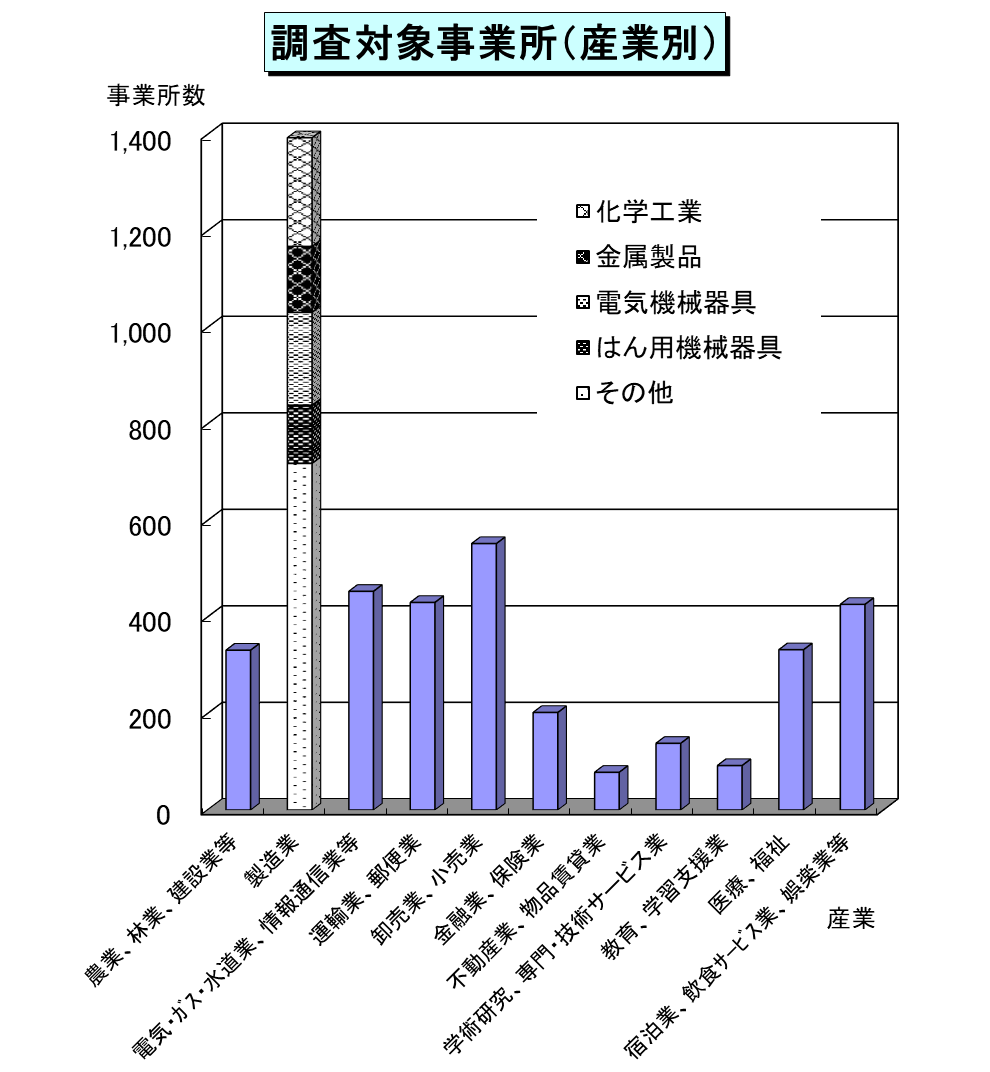 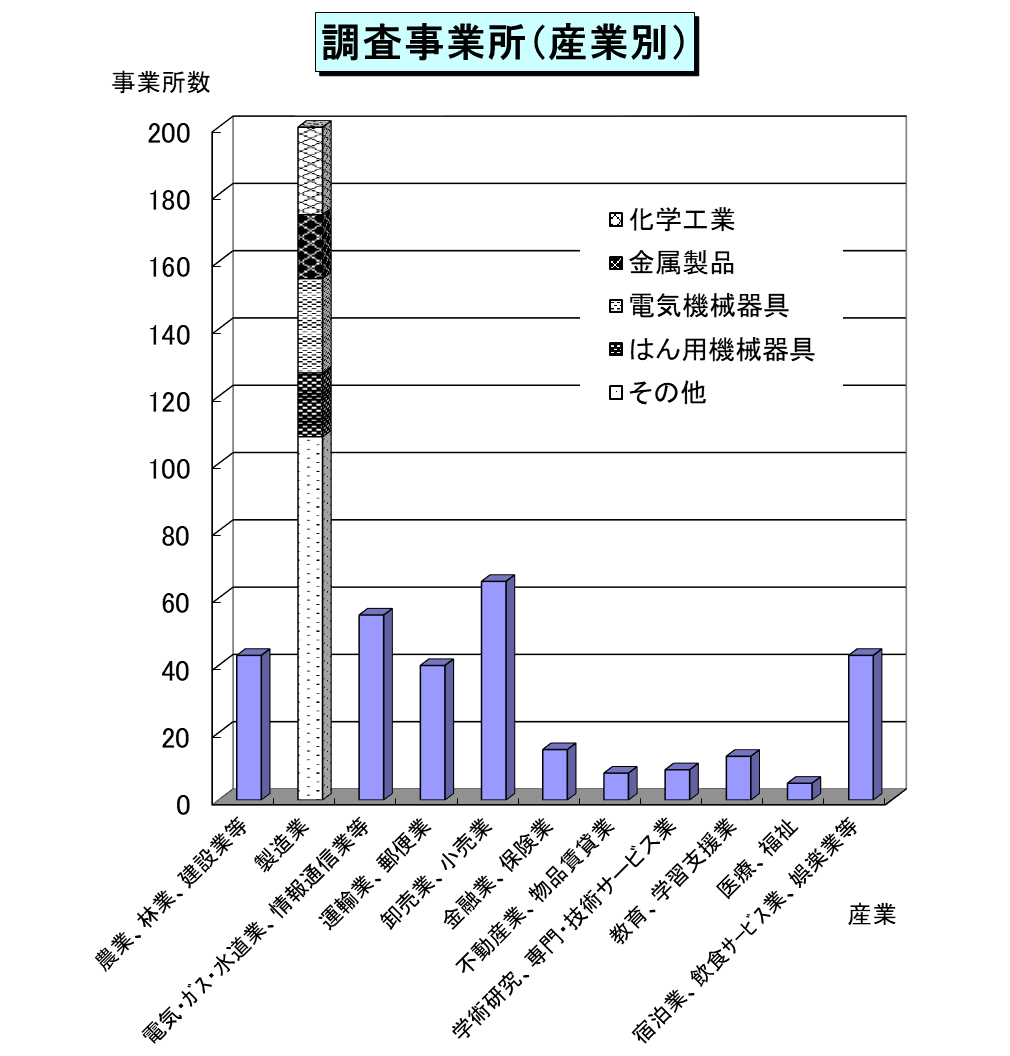 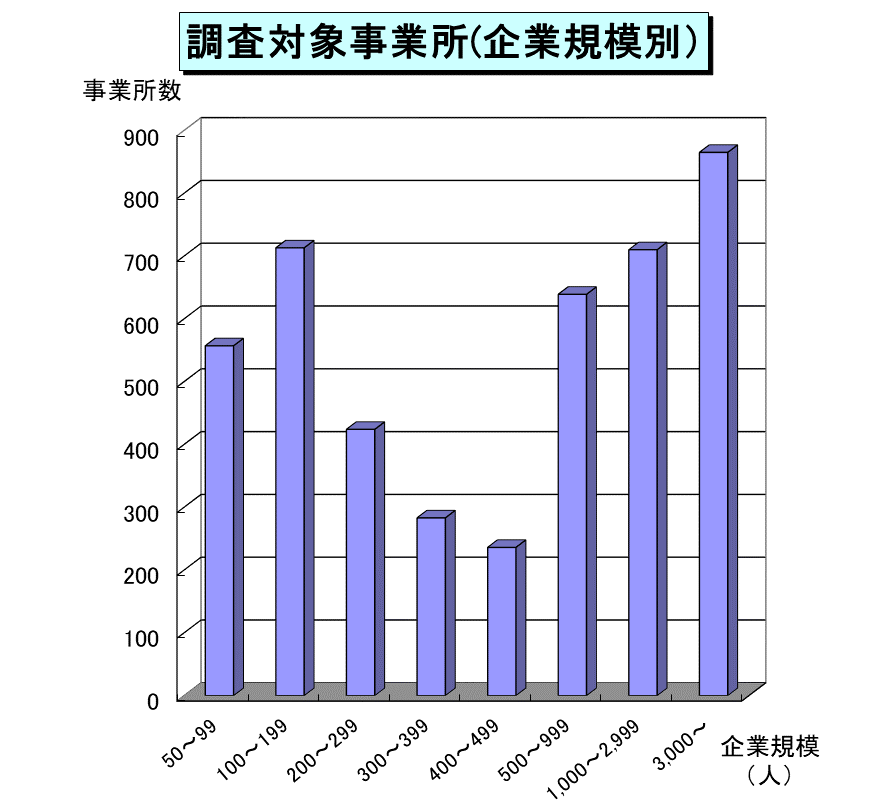 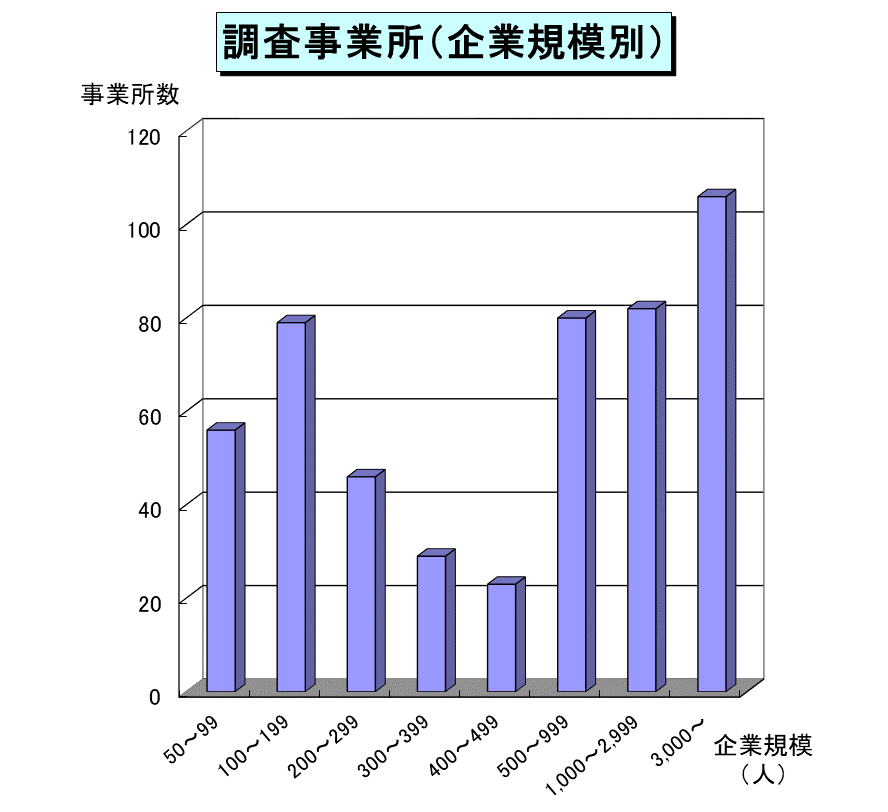 職　　種　　名職　　種　　名調査実人員平均年齢令和３年４月分平均支給額令和３年４月分平均支給額令和３年４月分平均支給額令和３年４月分平均支給額備　　　　考職　　種　　名職　　種　　名調査実人員平均年齢きまって支給する給与　(A)(A)-(B)-(C)備　　　　考職　　種　　名職　　種　　名調査実人員平均年齢きまって支給する給与　(A)うち時間外手当　(B)うち通勤手当　(C)(A)-(B)-(C)備　　　　考事　　　　　務　　　　　・　　　　　技　　　　　術　　　　　関　　　　　係　　　　　職　　　　　種人　　人　歳円　　　　円　　　円円　　　円事　　　　　務　　　　　・　　　　　技　　　　　術　　　　　関　　　　　係　　　　　職　　　　　種支店長39 53.2 776,502 10 17,007 759,485 構成員50人以上の支店(社)の長(取締役兼任者を除く。)事　　　　　務　　　　　・　　　　　技　　　　　術　　　　　関　　　　　係　　　　　職　　　　　種大学卒31 53.7 827,936 14 20,029 807,893 構成員50人以上の支店(社)の長(取締役兼任者を除く。)事　　　　　務　　　　　・　　　　　技　　　　　術　　　　　関　　　　　係　　　　　職　　　　　種短大卒xxxxxx構成員50人以上の支店(社)の長(取締役兼任者を除く。)事　　　　　務　　　　　・　　　　　技　　　　　術　　　　　関　　　　　係　　　　　職　　　　　種高校卒6 49.7 630,052 0 8,796 621,256 構成員50人以上の支店(社)の長(取締役兼任者を除く。)事　　　　　務　　　　　・　　　　　技　　　　　術　　　　　関　　　　　係　　　　　職　　　　　種中学卒xxxxxx構成員50人以上の支店(社)の長(取締役兼任者を除く。)事　　　　　務　　　　　・　　　　　技　　　　　術　　　　　関　　　　　係　　　　　職　　　　　種工場長21 55.7 712,460 149 6,809 705,502 構成員50人以上の工場の長(取締役兼任者を除く。)事　　　　　務　　　　　・　　　　　技　　　　　術　　　　　関　　　　　係　　　　　職　　　　　種大学卒17 54.5 728,685 213 6,064 722,408 構成員50人以上の工場の長(取締役兼任者を除く。)事　　　　　務　　　　　・　　　　　技　　　　　術　　　　　関　　　　　係　　　　　職　　　　　種短大卒2 59.0 752,490 0 2,920 749,570 構成員50人以上の工場の長(取締役兼任者を除く。)事　　　　　務　　　　　・　　　　　技　　　　　術　　　　　関　　　　　係　　　　　職　　　　　種高校卒2 58.0 586,030 0 14,939 571,091 構成員50人以上の工場の長(取締役兼任者を除く。)事　　　　　務　　　　　・　　　　　技　　　　　術　　　　　関　　　　　係　　　　　職　　　　　種中学卒------構成員50人以上の工場の長(取締役兼任者を除く。)事　　　　　務　　　　　・　　　　　技　　　　　術　　　　　関　　　　　係　　　　　職　　　　　種事務部長1,063 52.7 728,290 796 18,035 709,459 ・2課以上又は構成員20人以上の部の長・職能資格等が上記部の長と同等と認められる部の長及び部長級専門職(取締役兼任者を除く。)事　　　　　務　　　　　・　　　　　技　　　　　術　　　　　関　　　　　係　　　　　職　　　　　種大学卒907 52.6 739,581 768 18,569 720,244 ・2課以上又は構成員20人以上の部の長・職能資格等が上記部の長と同等と認められる部の長及び部長級専門職(取締役兼任者を除く。)事　　　　　務　　　　　・　　　　　技　　　　　術　　　　　関　　　　　係　　　　　職　　　　　種短大卒57 53.4 678,440 90 18,558 659,792 ・2課以上又は構成員20人以上の部の長・職能資格等が上記部の長と同等と認められる部の長及び部長級専門職(取締役兼任者を除く。)事　　　　　務　　　　　・　　　　　技　　　　　術　　　　　関　　　　　係　　　　　職　　　　　種高校卒99 53.6 656,547 1,512 12,779 642,256 ・2課以上又は構成員20人以上の部の長・職能資格等が上記部の長と同等と認められる部の長及び部長級専門職(取締役兼任者を除く。)事　　　　　務　　　　　・　　　　　技　　　　　術　　　　　関　　　　　係　　　　　職　　　　　種中学卒------・2課以上又は構成員20人以上の部の長・職能資格等が上記部の長と同等と認められる部の長及び部長級専門職(取締役兼任者を除く。)事　　　　　務　　　　　・　　　　　技　　　　　術　　　　　関　　　　　係　　　　　職　　　　　種技術部長486 53.4 734,371 2,713 17,012 714,646 同上事　　　　　務　　　　　・　　　　　技　　　　　術　　　　　関　　　　　係　　　　　職　　　　　種大学卒400 53.3 748,555 2,006 18,359 728,190 同上事　　　　　務　　　　　・　　　　　技　　　　　術　　　　　関　　　　　係　　　　　職　　　　　種短大卒41 52.7 682,062 11,677 15,804 654,581 同上事　　　　　務　　　　　・　　　　　技　　　　　術　　　　　関　　　　　係　　　　　職　　　　　種高校卒45 54.7 650,373 1,767 5,989 642,617 同上事　　　　　務　　　　　・　　　　　技　　　　　術　　　　　関　　　　　係　　　　　職　　　　　種中学卒------同上事　　　　　務　　　　　・　　　　　技　　　　　術　　　　　関　　　　　係　　　　　職　　　　　種事務部次長340 51.4 620,712 1,397 18,410 600,905 ・前記部長に事故等のあるときの職務代行者・職能資格等が上記部の次長と同等と認められる部の次長及び部次長級専門職・中間職（部長―課長間）事　　　　　務　　　　　・　　　　　技　　　　　術　　　　　関　　　　　係　　　　　職　　　　　種大学卒292 51.4 634,809 1,239 19,446 614,124 ・前記部長に事故等のあるときの職務代行者・職能資格等が上記部の次長と同等と認められる部の次長及び部次長級専門職・中間職（部長―課長間）事　　　　　務　　　　　・　　　　　技　　　　　術　　　　　関　　　　　係　　　　　職　　　　　種短大卒19 52.0 549,314 164 4,437 544,713 ・前記部長に事故等のあるときの職務代行者・職能資格等が上記部の次長と同等と認められる部の次長及び部次長級専門職・中間職（部長―課長間）事　　　　　務　　　　　・　　　　　技　　　　　術　　　　　関　　　　　係　　　　　職　　　　　種高校卒29 51.3 545,930 3,354 17,712 524,864 ・前記部長に事故等のあるときの職務代行者・職能資格等が上記部の次長と同等と認められる部の次長及び部次長級専門職・中間職（部長―課長間）事　　　　　務　　　　　・　　　　　技　　　　　術　　　　　関　　　　　係　　　　　職　　　　　種中学卒------・前記部長に事故等のあるときの職務代行者・職能資格等が上記部の次長と同等と認められる部の次長及び部次長級専門職・中間職（部長―課長間）事　　　　　務　　　　　・　　　　　技　　　　　術　　　　　関　　　　　係　　　　　職　　　　　種技術部次長192 51.6 716,834 11,814 15,276 689,744 同上事　　　　　務　　　　　・　　　　　技　　　　　術　　　　　関　　　　　係　　　　　職　　　　　種大学卒154 51.4 725,919 13,916 16,310 695,693 同上事　　　　　務　　　　　・　　　　　技　　　　　術　　　　　関　　　　　係　　　　　職　　　　　種短大卒27 52.2 702,936 2,271 11,655 689,010 同上事　　　　　務　　　　　・　　　　　技　　　　　術　　　　　関　　　　　係　　　　　職　　　　　種高校卒11 53.3 566,111 986 5,877 559,248 同上事　　　　　務　　　　　・　　　　　技　　　　　術　　　　　関　　　　　係　　　　　職　　　　　種中学卒------同上事　　　　　務　　　　　・　　　　　技　　　　　術　　　　　関　　　　　係　　　　　職　　　　　種事務課長2,032 49.7 617,027 7,159 15,037 594,831 ・2係以上又は構成員10人以上の課の長・職能資格等が上記課の長と同等と認められる課の長及び課長級専門職事　　　　　務　　　　　・　　　　　技　　　　　術　　　　　関　　　　　係　　　　　職　　　　　種大学卒1,679 49.3 627,084 7,195 14,784 605,105 ・2係以上又は構成員10人以上の課の長・職能資格等が上記課の長と同等と認められる課の長及び課長級専門職事　　　　　務　　　　　・　　　　　技　　　　　術　　　　　関　　　　　係　　　　　職　　　　　種短大卒158 51.4 580,738 3,673 21,686 555,379 ・2係以上又は構成員10人以上の課の長・職能資格等が上記課の長と同等と認められる課の長及び課長級専門職事　　　　　務　　　　　・　　　　　技　　　　　術　　　　　関　　　　　係　　　　　職　　　　　種高校卒195 52.0 548,765 10,167 11,179 527,419 ・2係以上又は構成員10人以上の課の長・職能資格等が上記課の長と同等と認められる課の長及び課長級専門職事　　　　　務　　　　　・　　　　　技　　　　　術　　　　　関　　　　　係　　　　　職　　　　　種中学卒------・2係以上又は構成員10人以上の課の長・職能資格等が上記課の長と同等と認められる課の長及び課長級専門職事　　　　　務　　　　　・　　　　　技　　　　　術　　　　　関　　　　　係　　　　　職　　　　　種技術課長1,313 48.7 594,707 16,165 13,418 565,124 同上事　　　　　務　　　　　・　　　　　技　　　　　術　　　　　関　　　　　係　　　　　職　　　　　種大学卒1,003 48.3 600,645 16,608 13,122 570,915 同上事　　　　　務　　　　　・　　　　　技　　　　　術　　　　　関　　　　　係　　　　　職　　　　　種短大卒128 49.9 574,127 11,170 12,648 550,309 同上事　　　　　務　　　　　・　　　　　技　　　　　術　　　　　関　　　　　係　　　　　職　　　　　種高校卒180 50.7 573,467 17,891 16,271 539,305 同上事　　　　　務　　　　　・　　　　　技　　　　　術　　　　　関　　　　　係　　　　　職　　　　　種中学卒2 48.5 491,065 0 7,712 483,353 同上職　　種　　名職　　種　　名調査実人員平均年齢令和３年４月分平均支給額令和３年４月分平均支給額令和３年４月分平均支給額令和３年４月分平均支給額備　　　　考職　　種　　名職　　種　　名調査実人員平均年齢きまって支給する給与　(A)(A)-(B)-(C)備　　　　考職　　種　　名職　　種　　名調査実人員平均年齢きまって支給する給与　(A)うち時間外手当　(B)うち通勤手当　(C)(A)-(B)-(C)備　　　　考事　　　　　務　　　　　・　　　　　技　　　　　術　　　　　関　　　　　係　　　　　職　　　　　種人　　人　歳円　　　　円　　　円円　　　円・前記課長に事故等のあるときの職務代行者・課長に直属し部下に係長等の役職者を有する者・課長に直属し部下4人以上を有する者・職能資格等が上記課長代理と同等と認められる課長代理及び課長代理級専門職・中間職（課長―係長間）事　　　　　務　　　　　・　　　　　技　　　　　術　　　　　関　　　　　係　　　　　職　　　　　種事務課長代理765 44.3 558,520 66,969 18,302 473,249 ・前記課長に事故等のあるときの職務代行者・課長に直属し部下に係長等の役職者を有する者・課長に直属し部下4人以上を有する者・職能資格等が上記課長代理と同等と認められる課長代理及び課長代理級専門職・中間職（課長―係長間）事　　　　　務　　　　　・　　　　　技　　　　　術　　　　　関　　　　　係　　　　　職　　　　　種大学卒558 42.6 569,290 69,303 19,881 480,106 ・前記課長に事故等のあるときの職務代行者・課長に直属し部下に係長等の役職者を有する者・課長に直属し部下4人以上を有する者・職能資格等が上記課長代理と同等と認められる課長代理及び課長代理級専門職・中間職（課長―係長間）事　　　　　務　　　　　・　　　　　技　　　　　術　　　　　関　　　　　係　　　　　職　　　　　種短大卒90 48.7 513,301 58,336 15,570 439,395 ・前記課長に事故等のあるときの職務代行者・課長に直属し部下に係長等の役職者を有する者・課長に直属し部下4人以上を有する者・職能資格等が上記課長代理と同等と認められる課長代理及び課長代理級専門職・中間職（課長―係長間）事　　　　　務　　　　　・　　　　　技　　　　　術　　　　　関　　　　　係　　　　　職　　　　　種高校卒116 51.1 531,214 60,237 10,584 460,393 ・前記課長に事故等のあるときの職務代行者・課長に直属し部下に係長等の役職者を有する者・課長に直属し部下4人以上を有する者・職能資格等が上記課長代理と同等と認められる課長代理及び課長代理級専門職・中間職（課長―係長間）事　　　　　務　　　　　・　　　　　技　　　　　術　　　　　関　　　　　係　　　　　職　　　　　種中学卒xxxxxx・前記課長に事故等のあるときの職務代行者・課長に直属し部下に係長等の役職者を有する者・課長に直属し部下4人以上を有する者・職能資格等が上記課長代理と同等と認められる課長代理及び課長代理級専門職・中間職（課長―係長間）事　　　　　務　　　　　・　　　　　技　　　　　術　　　　　関　　　　　係　　　　　職　　　　　種技術課長代理321 46.0 537,839 69,310 10,857 457,672 同上事　　　　　務　　　　　・　　　　　技　　　　　術　　　　　関　　　　　係　　　　　職　　　　　種大学卒231 44.9 552,947 78,068 10,974 463,905 同上事　　　　　務　　　　　・　　　　　技　　　　　術　　　　　関　　　　　係　　　　　職　　　　　種短大卒29 50.5 517,965 66,538 16,954 434,473 同上事　　　　　務　　　　　・　　　　　技　　　　　術　　　　　関　　　　　係　　　　　職　　　　　種高校卒61 48.1 478,406 29,009 6,214 443,183 同上事　　　　　務　　　　　・　　　　　技　　　　　術　　　　　関　　　　　係　　　　　職　　　　　種中学卒------同上事　　　　　務　　　　　・　　　　　技　　　　　術　　　　　関　　　　　係　　　　　職　　　　　種事務係長2,040 46.6 471,674 53,304 18,890 399,480 係の長及び係長級専門職事　　　　　務　　　　　・　　　　　技　　　　　術　　　　　関　　　　　係　　　　　職　　　　　種大学卒1,392 44.8 474,640 57,926 16,354 400,360 係の長及び係長級専門職事　　　　　務　　　　　・　　　　　技　　　　　術　　　　　関　　　　　係　　　　　職　　　　　種短大卒250 50.1 455,862 42,849 18,886 394,127 係の長及び係長級専門職事　　　　　務　　　　　・　　　　　技　　　　　術　　　　　関　　　　　係　　　　　職　　　　　種高校卒390 51.1 471,675 42,935 28,323 400,417 係の長及び係長級専門職事　　　　　務　　　　　・　　　　　技　　　　　術　　　　　関　　　　　係　　　　　職　　　　　種中学卒8 48.0 449,416 47,324 34,751 367,341 係の長及び係長級専門職事　　　　　務　　　　　・　　　　　技　　　　　術　　　　　関　　　　　係　　　　　職　　　　　種技術係長1,216 48.4 493,862 64,259 12,565 417,038 同上事　　　　　務　　　　　・　　　　　技　　　　　術　　　　　関　　　　　係　　　　　職　　　　　種大学卒684 47.3 492,247 65,811 11,828 414,608 同上事　　　　　務　　　　　・　　　　　技　　　　　術　　　　　関　　　　　係　　　　　職　　　　　種短大卒120 49.3 478,000 56,714 10,407 410,879 同上事　　　　　務　　　　　・　　　　　技　　　　　術　　　　　関　　　　　係　　　　　職　　　　　種高校卒407 50.4 501,975 63,026 14,926 424,023 同上事　　　　　務　　　　　・　　　　　技　　　　　術　　　　　関　　　　　係　　　　　職　　　　　種中学卒5 48.6 598,489 131,640 11,456 455,393 同上事　　　　　務　　　　　・　　　　　技　　　　　術　　　　　関　　　　　係　　　　　職　　　　　種事務主任1,965 42.4 409,129 45,396 21,256 342,477 ・係長等のいる事業所における主任・係長等のいない事業所における主任のうち、課長代理以上に直属し、部下を有する者・係長等のいない事業所において、職能資格等が上記主任と同等と認められる主任・中間職（係長―係員間）事　　　　　務　　　　　・　　　　　技　　　　　術　　　　　関　　　　　係　　　　　職　　　　　種大学卒1,296 39.4 403,620 48,673 17,334 337,613 ・係長等のいる事業所における主任・係長等のいない事業所における主任のうち、課長代理以上に直属し、部下を有する者・係長等のいない事業所において、職能資格等が上記主任と同等と認められる主任・中間職（係長―係員間）事　　　　　務　　　　　・　　　　　技　　　　　術　　　　　関　　　　　係　　　　　職　　　　　種短大卒313 48.0 408,265 38,980 22,459 346,826 ・係長等のいる事業所における主任・係長等のいない事業所における主任のうち、課長代理以上に直属し、部下を有する者・係長等のいない事業所において、職能資格等が上記主任と同等と認められる主任・中間職（係長―係員間）事　　　　　務　　　　　・　　　　　技　　　　　術　　　　　関　　　　　係　　　　　職　　　　　種高校卒351 48.7 433,145 39,031 36,220 357,894 ・係長等のいる事業所における主任・係長等のいない事業所における主任のうち、課長代理以上に直属し、部下を有する者・係長等のいない事業所において、職能資格等が上記主任と同等と認められる主任・中間職（係長―係員間）事　　　　　務　　　　　・　　　　　技　　　　　術　　　　　関　　　　　係　　　　　職　　　　　種中学卒5 49.0 382,967 17,010 17,604 348,353 ・係長等のいる事業所における主任・係長等のいない事業所における主任のうち、課長代理以上に直属し、部下を有する者・係長等のいない事業所において、職能資格等が上記主任と同等と認められる主任・中間職（係長―係員間）事　　　　　務　　　　　・　　　　　技　　　　　術　　　　　関　　　　　係　　　　　職　　　　　種技術主任1,248 45.1 450,533 64,150 10,853 375,530 同上事　　　　　務　　　　　・　　　　　技　　　　　術　　　　　関　　　　　係　　　　　職　　　　　種大学卒824 43.7 455,491 66,583 10,660 378,248 同上事　　　　　務　　　　　・　　　　　技　　　　　術　　　　　関　　　　　係　　　　　職　　　　　種短大卒134 45.6 433,048 60,085 8,916 364,047 同上事　　　　　務　　　　　・　　　　　技　　　　　術　　　　　関　　　　　係　　　　　職　　　　　種高校卒286 49.0 443,795 58,003 12,627 373,165 同上事　　　　　務　　　　　・　　　　　技　　　　　術　　　　　関　　　　　係　　　　　職　　　　　種中学卒4 50.6 460,540 99,567 3,648 357,325 同上事　　　　　務　　　　　・　　　　　技　　　　　術　　　　　関　　　　　係　　　　　職　　　　　種事務係員7,014 37.5 342,194 37,187 14,393 290,614 事　　　　　務　　　　　・　　　　　技　　　　　術　　　　　関　　　　　係　　　　　職　　　　　種大学卒4,656 34.7 345,839 40,147 14,064 291,628 事　　　　　務　　　　　・　　　　　技　　　　　術　　　　　関　　　　　係　　　　　職　　　　　種短大卒1,053 43.7 325,830 29,146 13,100 283,584 事　　　　　務　　　　　・　　　　　技　　　　　術　　　　　関　　　　　係　　　　　職　　　　　種高校卒1,284 44.7 341,297 31,068 17,173 293,056 事　　　　　務　　　　　・　　　　　技　　　　　術　　　　　関　　　　　係　　　　　職　　　　　種中学卒21 48.5 306,490 27,899 15,829 262,762 事　　　　　務　　　　　・　　　　　技　　　　　術　　　　　関　　　　　係　　　　　職　　　　　種技術係員3,872 35.7 364,383 64,119 9,161 291,103 事　　　　　務　　　　　・　　　　　技　　　　　術　　　　　関　　　　　係　　　　　職　　　　　種大学卒2,332 33.3 366,061 69,638 8,384 288,039 事　　　　　務　　　　　・　　　　　技　　　　　術　　　　　関　　　　　係　　　　　職　　　　　種短大卒445 37.3 355,415 53,542 9,971 291,902 事　　　　　務　　　　　・　　　　　技　　　　　術　　　　　関　　　　　係　　　　　職　　　　　種高校卒1,072 40.8 364,218 54,869 10,736 298,613 事　　　　　務　　　　　・　　　　　技　　　　　術　　　　　関　　　　　係　　　　　職　　　　　種中学卒23 50.8 339,000 33,528 13,180 292,292 職　　種　　名職　　種　　名調査実人員平均年齢令和３年４月分平均支給額令和３年４月分平均支給額令和３年４月分平均支給額令和３年４月分平均支給額備　　　　考職　　種　　名職　　種　　名調査実人員平均年齢きまって支給する給与　(A)(A)-(B)-(C)備　　　　考職　　種　　名職　　種　　名調査実人員平均年齢きまって支給する給与　(A)うち時間外手当　(B)うち通勤手当　(C)(A)-(B)-(C)備　　　　考事　　　　　務　　　　　・　　　　　技　　　　　術　　　　　関　　　　　係　　　　　職　　　　　種人　　人　歳円　　　　円　　　円円　　　円事　　　　　務　　　　　・　　　　　技　　　　　術　　　　　関　　　　　係　　　　　職　　　　　種支店長32 53.4 800,449 13 11,948 788,488 構成員50人以上の支店(社)の長(取締役兼任者を除く。)事　　　　　務　　　　　・　　　　　技　　　　　術　　　　　関　　　　　係　　　　　職　　　　　種大学卒26 54.3 853,760 17 12,820 840,923 構成員50人以上の支店(社)の長(取締役兼任者を除く。)事　　　　　務　　　　　・　　　　　技　　　　　術　　　　　関　　　　　係　　　　　職　　　　　種短大卒xxxxxx構成員50人以上の支店(社)の長(取締役兼任者を除く。)事　　　　　務　　　　　・　　　　　技　　　　　術　　　　　関　　　　　係　　　　　職　　　　　種高校卒5 50.4 642,502 0 10,359 632,143 構成員50人以上の支店(社)の長(取締役兼任者を除く。)事　　　　　務　　　　　・　　　　　技　　　　　術　　　　　関　　　　　係　　　　　職　　　　　種中学卒------構成員50人以上の支店(社)の長(取締役兼任者を除く。)事　　　　　務　　　　　・　　　　　技　　　　　術　　　　　関　　　　　係　　　　　職　　　　　種工場長19 55.2 741,369 175 6,133 735,061 構成員50人以上の工場の長(取締役兼任者を除く。)事　　　　　務　　　　　・　　　　　技　　　　　術　　　　　関　　　　　係　　　　　職　　　　　種大学卒16 53.9 752,976 238 4,424 748,314 構成員50人以上の工場の長(取締役兼任者を除く。)事　　　　　務　　　　　・　　　　　技　　　　　術　　　　　関　　　　　係　　　　　職　　　　　種短大卒2 59.0 752,490 0 2,920 749,570 構成員50人以上の工場の長(取締役兼任者を除く。)事　　　　　務　　　　　・　　　　　技　　　　　術　　　　　関　　　　　係　　　　　職　　　　　種高校卒xxxxxx構成員50人以上の工場の長(取締役兼任者を除く。)事　　　　　務　　　　　・　　　　　技　　　　　術　　　　　関　　　　　係　　　　　職　　　　　種中学卒------構成員50人以上の工場の長(取締役兼任者を除く。)事　　　　　務　　　　　・　　　　　技　　　　　術　　　　　関　　　　　係　　　　　職　　　　　種事務部長833 53.0 754,585 388 17,752 736,445 ・2課以上又は構成員20人以上の部の長・職能資格等が上記部の長と同等と認められる部の長及び部長級専門職(取締役兼任者を除く。)事　　　　　務　　　　　・　　　　　技　　　　　術　　　　　関　　　　　係　　　　　職　　　　　種大学卒729 52.8 761,885 384 17,885 743,616 ・2課以上又は構成員20人以上の部の長・職能資格等が上記部の長と同等と認められる部の長及び部長級専門職(取締役兼任者を除く。)事　　　　　務　　　　　・　　　　　技　　　　　術　　　　　関　　　　　係　　　　　職　　　　　種短大卒42 53.9 715,508 127 17,242 698,139 ・2課以上又は構成員20人以上の部の長・職能資格等が上記部の長と同等と認められる部の長及び部長級専門職(取締役兼任者を除く。)事　　　　　務　　　　　・　　　　　技　　　　　術　　　　　関　　　　　係　　　　　職　　　　　種高校卒62 54.0 700,013 625 16,618 682,770 ・2課以上又は構成員20人以上の部の長・職能資格等が上記部の長と同等と認められる部の長及び部長級専門職(取締役兼任者を除く。)事　　　　　務　　　　　・　　　　　技　　　　　術　　　　　関　　　　　係　　　　　職　　　　　種中学卒------・2課以上又は構成員20人以上の部の長・職能資格等が上記部の長と同等と認められる部の長及び部長級専門職(取締役兼任者を除く。)事　　　　　務　　　　　・　　　　　技　　　　　術　　　　　関　　　　　係　　　　　職　　　　　種技術部長403 53.6 757,476 3,039 17,350 737,087 同上事　　　　　務　　　　　・　　　　　技　　　　　術　　　　　関　　　　　係　　　　　職　　　　　種大学卒350 53.5 764,755 2,173 17,950 744,632 同上事　　　　　務　　　　　・　　　　　技　　　　　術　　　　　関　　　　　係　　　　　職　　　　　種短大卒29 53.1 703,516 15,443 19,247 668,826 同上事　　　　　務　　　　　・　　　　　技　　　　　術　　　　　関　　　　　係　　　　　職　　　　　種高校卒24 55.2 712,555 2,338 7,226 702,991 同上事　　　　　務　　　　　・　　　　　技　　　　　術　　　　　関　　　　　係　　　　　職　　　　　種中学卒------同上事　　　　　務　　　　　・　　　　　技　　　　　術　　　　　関　　　　　係　　　　　職　　　　　種事務部次長261 51.7 634,590 1,362 17,149 616,079 ・前記部長に事故等のあるときの職務代行者・職能資格等が上記部の次長と同等と認められる部の次長及び部次長級専門職・中間職（部長―課長間）事　　　　　務　　　　　・　　　　　技　　　　　術　　　　　関　　　　　係　　　　　職　　　　　種大学卒229 51.7 646,628 1,430 19,177 626,021 ・前記部長に事故等のあるときの職務代行者・職能資格等が上記部の次長と同等と認められる部の次長及び部次長級専門職・中間職（部長―課長間）事　　　　　務　　　　　・　　　　　技　　　　　術　　　　　関　　　　　係　　　　　職　　　　　種短大卒13 52.3 570,435 249 952 569,234 ・前記部長に事故等のあるときの職務代行者・職能資格等が上記部の次長と同等と認められる部の次長及び部次長級専門職・中間職（部長―課長間）事　　　　　務　　　　　・　　　　　技　　　　　術　　　　　関　　　　　係　　　　　職　　　　　種高校卒19 51.8 561,471 1,342 7,701 552,428 ・前記部長に事故等のあるときの職務代行者・職能資格等が上記部の次長と同等と認められる部の次長及び部次長級専門職・中間職（部長―課長間）事　　　　　務　　　　　・　　　　　技　　　　　術　　　　　関　　　　　係　　　　　職　　　　　種中学卒------・前記部長に事故等のあるときの職務代行者・職能資格等が上記部の次長と同等と認められる部の次長及び部次長級専門職・中間職（部長―課長間）事　　　　　務　　　　　・　　　　　技　　　　　術　　　　　関　　　　　係　　　　　職　　　　　種技術部次長178 51.6 727,539 12,599 16,103 698,837 同上事　　　　　務　　　　　・　　　　　技　　　　　術　　　　　関　　　　　係　　　　　職　　　　　種大学卒146 51.4 733,404 14,573 16,980 701,851 同上事　　　　　務　　　　　・　　　　　技　　　　　術　　　　　関　　　　　係　　　　　職　　　　　種短大卒24 52.1 713,100 2,494 12,279 698,327 同上事　　　　　務　　　　　・　　　　　技　　　　　術　　　　　関　　　　　係　　　　　職　　　　　種高校卒8 55.2 611,795 1,515 7,641 602,639 同上事　　　　　務　　　　　・　　　　　技　　　　　術　　　　　関　　　　　係　　　　　職　　　　　種中学卒------同上事　　　　　務　　　　　・　　　　　技　　　　　術　　　　　関　　　　　係　　　　　職　　　　　種事務課長1,677 49.8 633,746 6,360 14,337 613,049 ・2係以上又は構成員10人以上の課の長・職能資格等が上記課の長と同等と認められる課の長及び課長級専門職事　　　　　務　　　　　・　　　　　技　　　　　術　　　　　関　　　　　係　　　　　職　　　　　種大学卒1,410 49.4 642,750 6,465 13,698 622,587 ・2係以上又は構成員10人以上の課の長・職能資格等が上記課の長と同等と認められる課の長及び課長級専門職事　　　　　務　　　　　・　　　　　技　　　　　術　　　　　関　　　　　係　　　　　職　　　　　種短大卒119 51.6 601,180 3,876 23,493 573,811 ・2係以上又は構成員10人以上の課の長・職能資格等が上記課の長と同等と認められる課の長及び課長級専門職事　　　　　務　　　　　・　　　　　技　　　　　術　　　　　関　　　　　係　　　　　職　　　　　種高校卒148 52.6 562,740 7,697 12,337 542,706 ・2係以上又は構成員10人以上の課の長・職能資格等が上記課の長と同等と認められる課の長及び課長級専門職事　　　　　務　　　　　・　　　　　技　　　　　術　　　　　関　　　　　係　　　　　職　　　　　種中学卒------・2係以上又は構成員10人以上の課の長・職能資格等が上記課の長と同等と認められる課の長及び課長級専門職事　　　　　務　　　　　・　　　　　技　　　　　術　　　　　関　　　　　係　　　　　職　　　　　種技術課長1,121 48.6 608,827 17,166 13,460 578,201 同上事　　　　　務　　　　　・　　　　　技　　　　　術　　　　　関　　　　　係　　　　　職　　　　　種大学卒898 48.2 610,530 17,144 13,065 580,321 同上事　　　　　務　　　　　・　　　　　技　　　　　術　　　　　関　　　　　係　　　　　職　　　　　種短大卒101 49.7 593,011 12,199 12,099 568,713 同上事　　　　　務　　　　　・　　　　　技　　　　　術　　　　　関　　　　　係　　　　　職　　　　　種高校卒122 50.8 610,414 22,548 18,348 569,518 同上事　　　　　務　　　　　・　　　　　技　　　　　術　　　　　関　　　　　係　　　　　職　　　　　種中学卒------同上職　　種　　名職　　種　　名調査実人員平均年齢令和３年４月分平均支給額令和３年４月分平均支給額令和３年４月分平均支給額令和３年４月分平均支給額備　　　　考職　　種　　名職　　種　　名調査実人員平均年齢きまって支給する給与　(A)(A)-(B)-(C)備　　　　考職　　種　　名職　　種　　名調査実人員平均年齢きまって支給する給与　(A)うち時間外手当　(B)うち通勤手当　(C)(A)-(B)-(C)備　　　　考事　　　　　務　　　　　・　　　　　技　　　　　術　　　　　関　　　　　係　　　　　職　　　　　種人　　人　歳円　　　　円　　　円円　　　円・前記課長に事故等のあるときの職務代行者・課長に直属し部下に係長等の役職者を有する者・課長に直属し部下4人以上を有する者・職能資格等が上記課長代理と同等と認められる課長代理及び課長代理級専門職・中間職（課長―係長間）事　　　　　務　　　　　・　　　　　技　　　　　術　　　　　関　　　　　係　　　　　職　　　　　種事務課長代理538 43.7 568,758 74,132 17,704 476,922 ・前記課長に事故等のあるときの職務代行者・課長に直属し部下に係長等の役職者を有する者・課長に直属し部下4人以上を有する者・職能資格等が上記課長代理と同等と認められる課長代理及び課長代理級専門職・中間職（課長―係長間）事　　　　　務　　　　　・　　　　　技　　　　　術　　　　　関　　　　　係　　　　　職　　　　　種大学卒400 42.1 576,831 76,557 18,792 481,482 ・前記課長に事故等のあるときの職務代行者・課長に直属し部下に係長等の役職者を有する者・課長に直属し部下4人以上を有する者・職能資格等が上記課長代理と同等と認められる課長代理及び課長代理級専門職・中間職（課長―係長間）事　　　　　務　　　　　・　　　　　技　　　　　術　　　　　関　　　　　係　　　　　職　　　　　種短大卒57 48.8 522,546 58,942 16,645 446,959 ・前記課長に事故等のあるときの職務代行者・課長に直属し部下に係長等の役職者を有する者・課長に直属し部下4人以上を有する者・職能資格等が上記課長代理と同等と認められる課長代理及び課長代理級専門職・中間職（課長―係長間）事　　　　　務　　　　　・　　　　　技　　　　　術　　　　　関　　　　　係　　　　　職　　　　　種高校卒81 51.3 549,183 69,499 10,105 469,579 ・前記課長に事故等のあるときの職務代行者・課長に直属し部下に係長等の役職者を有する者・課長に直属し部下4人以上を有する者・職能資格等が上記課長代理と同等と認められる課長代理及び課長代理級専門職・中間職（課長―係長間）事　　　　　務　　　　　・　　　　　技　　　　　術　　　　　関　　　　　係　　　　　職　　　　　種中学卒------・前記課長に事故等のあるときの職務代行者・課長に直属し部下に係長等の役職者を有する者・課長に直属し部下4人以上を有する者・職能資格等が上記課長代理と同等と認められる課長代理及び課長代理級専門職・中間職（課長―係長間）事　　　　　務　　　　　・　　　　　技　　　　　術　　　　　関　　　　　係　　　　　職　　　　　種技術課長代理238 45.8 555,133 79,172 9,820 466,141 同上事　　　　　務　　　　　・　　　　　技　　　　　術　　　　　関　　　　　係　　　　　職　　　　　種大学卒198 44.9 559,464 81,172 9,153 469,139 同上事　　　　　務　　　　　・　　　　　技　　　　　術　　　　　関　　　　　係　　　　　職　　　　　種短大卒19 50.9 527,371 88,501 18,116 420,754 同上事　　　　　務　　　　　・　　　　　技　　　　　術　　　　　関　　　　　係　　　　　職　　　　　種高校卒21 49.9 537,937 38,264 6,480 493,193 同上事　　　　　務　　　　　・　　　　　技　　　　　術　　　　　関　　　　　係　　　　　職　　　　　種中学卒------同上事　　　　　務　　　　　・　　　　　技　　　　　術　　　　　関　　　　　係　　　　　職　　　　　種事務係長1,594 46.9 481,878 54,342 18,524 409,012 係の長及び係長級専門職事　　　　　務　　　　　・　　　　　技　　　　　術　　　　　関　　　　　係　　　　　職　　　　　種大学卒1,107 45.1 482,164 58,880 14,900 408,384 係の長及び係長級専門職事　　　　　務　　　　　・　　　　　技　　　　　術　　　　　関　　　　　係　　　　　職　　　　　種短大卒189 50.4 469,237 44,282 19,579 405,376 係の長及び係長級専門職事　　　　　務　　　　　・　　　　　技　　　　　術　　　　　関　　　　　係　　　　　職　　　　　種高校卒293 51.2 489,573 43,293 31,862 414,418 係の長及び係長級専門職事　　　　　務　　　　　・　　　　　技　　　　　術　　　　　関　　　　　係　　　　　職　　　　　種中学卒5 50.4 477,205 43,305 47,387 386,513 係の長及び係長級専門職事　　　　　務　　　　　・　　　　　技　　　　　術　　　　　関　　　　　係　　　　　職　　　　　種技術係長960 49.2 511,676 67,054 12,828 431,794 同上事　　　　　務　　　　　・　　　　　技　　　　　術　　　　　関　　　　　係　　　　　職　　　　　種大学卒566 47.9 503,920 67,023 12,025 424,872 同上事　　　　　務　　　　　・　　　　　技　　　　　術　　　　　関　　　　　係　　　　　職　　　　　種短大卒85 50.6 498,643 59,324 11,346 427,973 同上事　　　　　務　　　　　・　　　　　技　　　　　術　　　　　関　　　　　係　　　　　職　　　　　種高校卒306 52.0 535,059 69,446 15,241 450,372 同上事　　　　　務　　　　　・　　　　　技　　　　　術　　　　　関　　　　　係　　　　　職　　　　　種中学卒3 46.2 545,817 149,821 25,533 370,463 同上事　　　　　務　　　　　・　　　　　技　　　　　術　　　　　関　　　　　係　　　　　職　　　　　種事務主任1,528 42.7 414,980 45,936 22,234 346,810 ・係長等のいる事業所における主任・係長等のいない事業所における主任のうち、課長代理以上に直属し、部下を有する者・係長等のいない事業所において、職能資格等が上記主任と同等と認められる主任・中間職（係長―係員間）事　　　　　務　　　　　・　　　　　技　　　　　術　　　　　関　　　　　係　　　　　職　　　　　種大学卒1,009 39.7 407,079 49,019 17,983 340,077 ・係長等のいる事業所における主任・係長等のいない事業所における主任のうち、課長代理以上に直属し、部下を有する者・係長等のいない事業所において、職能資格等が上記主任と同等と認められる主任・中間職（係長―係員間）事　　　　　務　　　　　・　　　　　技　　　　　術　　　　　関　　　　　係　　　　　職　　　　　種短大卒246 48.3 414,192 39,194 22,219 352,779 ・係長等のいる事業所における主任・係長等のいない事業所における主任のうち、課長代理以上に直属し、部下を有する者・係長等のいない事業所において、職能資格等が上記主任と同等と認められる主任・中間職（係長―係員間）事　　　　　務　　　　　・　　　　　技　　　　　術　　　　　関　　　　　係　　　　　職　　　　　種高校卒271 49.3 448,499 41,024 39,740 367,735 ・係長等のいる事業所における主任・係長等のいない事業所における主任のうち、課長代理以上に直属し、部下を有する者・係長等のいない事業所において、職能資格等が上記主任と同等と認められる主任・中間職（係長―係員間）事　　　　　務　　　　　・　　　　　技　　　　　術　　　　　関　　　　　係　　　　　職　　　　　種中学卒2 46.8 411,173 1,243 27,397 382,533 ・係長等のいる事業所における主任・係長等のいない事業所における主任のうち、課長代理以上に直属し、部下を有する者・係長等のいない事業所において、職能資格等が上記主任と同等と認められる主任・中間職（係長―係員間）事　　　　　務　　　　　・　　　　　技　　　　　術　　　　　関　　　　　係　　　　　職　　　　　種技術主任1,042 45.6 459,457 66,645 10,727 382,085 同上事　　　　　務　　　　　・　　　　　技　　　　　術　　　　　関　　　　　係　　　　　職　　　　　種大学卒721 44.2 461,111 67,776 10,805 382,530 同上事　　　　　務　　　　　・　　　　　技　　　　　術　　　　　関　　　　　係　　　　　職　　　　　種短大卒103 46.5 447,261 65,001 8,861 373,399 同上事　　　　　務　　　　　・　　　　　技　　　　　術　　　　　関　　　　　係　　　　　職　　　　　種高校卒215 50.5 460,052 63,023 11,592 385,437 同上事　　　　　務　　　　　・　　　　　技　　　　　術　　　　　関　　　　　係　　　　　職　　　　　種中学卒3 48.7 474,839 93,446 2,544 378,849 同上事　　　　　務　　　　　・　　　　　技　　　　　術　　　　　関　　　　　係　　　　　職　　　　　種事務係員4,889 37.5 350,799 39,430 14,268 297,101 事　　　　　務　　　　　・　　　　　技　　　　　術　　　　　関　　　　　係　　　　　職　　　　　種大学卒3,364 34.7 352,651 41,963 13,355 297,333 事　　　　　務　　　　　・　　　　　技　　　　　術　　　　　関　　　　　係　　　　　職　　　　　種短大卒679 43.7 330,656 31,320 12,514 286,822 事　　　　　務　　　　　・　　　　　技　　　　　術　　　　　関　　　　　係　　　　　職　　　　　種高校卒834 45.9 360,787 33,863 20,816 306,108 事　　　　　務　　　　　・　　　　　技　　　　　術　　　　　関　　　　　係　　　　　職　　　　　種中学卒12 48.0 303,372 22,812 13,786 266,774 事　　　　　務　　　　　・　　　　　技　　　　　術　　　　　関　　　　　係　　　　　職　　　　　種技術係員2,959 36.0 374,964 69,466 9,158 296,340 事　　　　　務　　　　　・　　　　　技　　　　　術　　　　　関　　　　　係　　　　　職　　　　　種大学卒1,836 33.2 374,315 75,313 8,466 290,536 事　　　　　務　　　　　・　　　　　技　　　　　術　　　　　関　　　　　係　　　　　職　　　　　種短大卒305 38.6 374,052 61,672 9,772 302,608 事　　　　　務　　　　　・　　　　　技　　　　　術　　　　　関　　　　　係　　　　　職　　　　　種高校卒803 42.1 377,825 57,492 10,735 309,598 事　　　　　務　　　　　・　　　　　技　　　　　術　　　　　関　　　　　係　　　　　職　　　　　種中学卒15 53.8 334,343 20,654 12,342 301,347 職　　種　　名職　　種　　名調査実人員平均年齢令和３年４月分平均支給額令和３年４月分平均支給額令和３年４月分平均支給額令和３年４月分平均支給額備　　　　考職　　種　　名職　　種　　名調査実人員平均年齢きまって支給する給与　(A)(A)-(B)-(C)備　　　　考職　　種　　名職　　種　　名調査実人員平均年齢きまって支給する給与　(A)うち時間外手当　(B)うち通勤手当　(C)(A)-(B)-(C)備　　　　考事　　　　　務　　　　　・　　　　　技　　　　　術　　　　　関　　　　　係　　　　　職　　　　　種人　　人　歳円　　　　円　　　円円　　　円事　　　　　務　　　　　・　　　　　技　　　　　術　　　　　関　　　　　係　　　　　職　　　　　種支店長7 52.3 683,516 0 36,654 646,862 構成員50人以上の支店(社)の長(取締役兼任者を除く。)事　　　　　務　　　　　・　　　　　技　　　　　術　　　　　関　　　　　係　　　　　職　　　　　種大学卒5 51.3 718,240 0 50,652 667,588 構成員50人以上の支店(社)の長(取締役兼任者を除く。)事　　　　　務　　　　　・　　　　　技　　　　　術　　　　　関　　　　　係　　　　　職　　　　　種短大卒------構成員50人以上の支店(社)の長(取締役兼任者を除く。)事　　　　　務　　　　　・　　　　　技　　　　　術　　　　　関　　　　　係　　　　　職　　　　　種高校卒xxxxxx構成員50人以上の支店(社)の長(取締役兼任者を除く。)事　　　　　務　　　　　・　　　　　技　　　　　術　　　　　関　　　　　係　　　　　職　　　　　種中学卒xxxxxx構成員50人以上の支店(社)の長(取締役兼任者を除く。)事　　　　　務　　　　　・　　　　　技　　　　　術　　　　　関　　　　　係　　　　　職　　　　　種工場長2 59.0 541,175 0 10,816 530,359 構成員50人以上の工場の長(取締役兼任者を除く。)事　　　　　務　　　　　・　　　　　技　　　　　術　　　　　関　　　　　係　　　　　職　　　　　種大学卒xxxxxx構成員50人以上の工場の長(取締役兼任者を除く。)事　　　　　務　　　　　・　　　　　技　　　　　術　　　　　関　　　　　係　　　　　職　　　　　種短大卒------構成員50人以上の工場の長(取締役兼任者を除く。)事　　　　　務　　　　　・　　　　　技　　　　　術　　　　　関　　　　　係　　　　　職　　　　　種高校卒xxxxxx構成員50人以上の工場の長(取締役兼任者を除く。)事　　　　　務　　　　　・　　　　　技　　　　　術　　　　　関　　　　　係　　　　　職　　　　　種中学卒------構成員50人以上の工場の長(取締役兼任者を除く。)事　　　　　務　　　　　・　　　　　技　　　　　術　　　　　関　　　　　係　　　　　職　　　　　種事務部長199 51.8 640,686 2,559 21,317 616,810 ・2課以上又は構成員20人以上の部の長・職能資格等が上記部の長と同等と認められる部の長及び部長級専門職(取締役兼任者を除く。)事　　　　　務　　　　　・　　　　　技　　　　　術　　　　　関　　　　　係　　　　　職　　　　　種大学卒161 51.7 649,699 2,502 22,950 624,247 ・2課以上又は構成員20人以上の部の長・職能資格等が上記部の長と同等と認められる部の長及び部長級専門職(取締役兼任者を除く。)事　　　　　務　　　　　・　　　　　技　　　　　術　　　　　関　　　　　係　　　　　職　　　　　種短大卒10 51.1 607,799 0 32,118 575,681 ・2課以上又は構成員20人以上の部の長・職能資格等が上記部の長と同等と認められる部の長及び部長級専門職(取締役兼任者を除く。)事　　　　　務　　　　　・　　　　　技　　　　　術　　　　　関　　　　　係　　　　　職　　　　　種高校卒28 52.7 598,835 4,118 5,899 588,818 ・2課以上又は構成員20人以上の部の長・職能資格等が上記部の長と同等と認められる部の長及び部長級専門職(取締役兼任者を除く。)事　　　　　務　　　　　・　　　　　技　　　　　術　　　　　関　　　　　係　　　　　職　　　　　種中学卒------・2課以上又は構成員20人以上の部の長・職能資格等が上記部の長と同等と認められる部の長及び部長級専門職(取締役兼任者を除く。)事　　　　　務　　　　　・　　　　　技　　　　　術　　　　　関　　　　　係　　　　　職　　　　　種技術部長71 51.9 621,496 545 14,135 606,816 同上事　　　　　務　　　　　・　　　　　技　　　　　術　　　　　関　　　　　係　　　　　職　　　　　種大学卒43 51.7 633,169 788 20,062 612,319 同上事　　　　　務　　　　　・　　　　　技　　　　　術　　　　　関　　　　　係　　　　　職　　　　　種短大卒11 51.4 647,865 208 7,399 640,258 同上事　　　　　務　　　　　・　　　　　技　　　　　術　　　　　関　　　　　係　　　　　職　　　　　種高校卒17 52.8 576,995 142 3,390 573,463 同上事　　　　　務　　　　　・　　　　　技　　　　　術　　　　　関　　　　　係　　　　　職　　　　　種中学卒------同上事　　　　　務　　　　　・　　　　　技　　　　　術　　　　　関　　　　　係　　　　　職　　　　　種事務部次長71 50.6 564,695 1,669 21,064 541,962 ・前記部長に事故等のあるときの職務代行者・職能資格等が上記部の次長と同等と認められる部の次長及び部次長級専門職・中間職（部長―課長間）事　　　　　務　　　　　・　　　　　技　　　　　術　　　　　関　　　　　係　　　　　職　　　　　種大学卒57 50.5 575,836 736 18,498 556,602 ・前記部長に事故等のあるときの職務代行者・職能資格等が上記部の次長と同等と認められる部の次長及び部次長級専門職・中間職（部長―課長間）事　　　　　務　　　　　・　　　　　技　　　　　術　　　　　関　　　　　係　　　　　職　　　　　種短大卒4 53.3 535,368 0 12,486 522,882 ・前記部長に事故等のあるときの職務代行者・職能資格等が上記部の次長と同等と認められる部の次長及び部次長級専門職・中間職（部長―課長間）事　　　　　務　　　　　・　　　　　技　　　　　術　　　　　関　　　　　係　　　　　職　　　　　種高校卒10 50.1 512,660 7,662 39,146 465,852 ・前記部長に事故等のあるときの職務代行者・職能資格等が上記部の次長と同等と認められる部の次長及び部次長級専門職・中間職（部長―課長間）事　　　　　務　　　　　・　　　　　技　　　　　術　　　　　関　　　　　係　　　　　職　　　　　種中学卒------・前記部長に事故等のあるときの職務代行者・職能資格等が上記部の次長と同等と認められる部の次長及び部次長級専門職・中間職（部長―課長間）事　　　　　務　　　　　・　　　　　技　　　　　術　　　　　関　　　　　係　　　　　職　　　　　種技術部次長13 50.5 561,244 0 2,806 558,438 同上事　　　　　務　　　　　・　　　　　技　　　　　術　　　　　関　　　　　係　　　　　職　　　　　種大学卒7 49.7 577,537 0 1,990 575,547 同上事　　　　　務　　　　　・　　　　　技　　　　　術　　　　　関　　　　　係　　　　　職　　　　　種短大卒3 53.7 599,148 0 5,282 593,866 同上事　　　　　務　　　　　・　　　　　技　　　　　術　　　　　関　　　　　係　　　　　職　　　　　種高校卒3 49.7 480,906 0 2,586 478,320 同上事　　　　　務　　　　　・　　　　　技　　　　　術　　　　　関　　　　　係　　　　　職　　　　　種中学卒------同上事　　　　　務　　　　　・　　　　　技　　　　　術　　　　　関　　　　　係　　　　　職　　　　　種事務課長324 49.0 521,978 12,590 19,659 489,729 ・2係以上又は構成員10人以上の課の長・職能資格等が上記課の長と同等と認められる課の長及び課長級専門職事　　　　　務　　　　　・　　　　　技　　　　　術　　　　　関　　　　　係　　　　　職　　　　　種大学卒249 48.6 524,457 12,575 21,777 490,105 ・2係以上又は構成員10人以上の課の長・職能資格等が上記課の長と同等と認められる課の長及び課長級専門職事　　　　　務　　　　　・　　　　　技　　　　　術　　　　　関　　　　　係　　　　　職　　　　　種短大卒36 50.9 502,749 3,135 15,702 483,912 ・2係以上又は構成員10人以上の課の長・職能資格等が上記課の長と同等と認められる課の長及び課長級専門職事　　　　　務　　　　　・　　　　　技　　　　　術　　　　　関　　　　　係　　　　　職　　　　　種高校卒39 50.1 521,633 20,914 8,512 492,207 ・2係以上又は構成員10人以上の課の長・職能資格等が上記課の長と同等と認められる課の長及び課長級専門職事　　　　　務　　　　　・　　　　　技　　　　　術　　　　　関　　　　　係　　　　　職　　　　　種中学卒------・2係以上又は構成員10人以上の課の長・職能資格等が上記課の長と同等と認められる課の長及び課長級専門職事　　　　　務　　　　　・　　　　　技　　　　　術　　　　　関　　　　　係　　　　　職　　　　　種技術課長160 49.5 484,795 7,056 13,302 464,437 同上事　　　　　務　　　　　・　　　　　技　　　　　術　　　　　関　　　　　係　　　　　職　　　　　種大学卒89 48.5 491,507 9,526 13,910 468,071 同上事　　　　　務　　　　　・　　　　　技　　　　　術　　　　　関　　　　　係　　　　　職　　　　　種短大卒27 51.0 484,631 6,294 15,251 463,086 同上事　　　　　務　　　　　・　　　　　技　　　　　術　　　　　関　　　　　係　　　　　職　　　　　種高校卒43 50.7 468,630 2,005 10,468 456,157 同上事　　　　　務　　　　　・　　　　　技　　　　　術　　　　　関　　　　　係　　　　　職　　　　　種中学卒xxxxxx同上職　　種　　名職　　種　　名調査実人員平均年齢令和３年４月分平均支給額令和３年４月分平均支給額令和３年４月分平均支給額令和３年４月分平均支給額備　　　　考職　　種　　名職　　種　　名調査実人員平均年齢きまって支給する給与　(A)(A)-(B)-(C)備　　　　考職　　種　　名職　　種　　名調査実人員平均年齢きまって支給する給与　(A)うち時間外手当　(B)うち通勤手当　(C)(A)-(B)-(C)備　　　　考事　　　　　務　　　　　・　　　　　技　　　　　術　　　　　関　　　　　係　　　　　職　　　　　種人　　人　歳円　　　　円　　　円円　　　円・前記課長に事故等のあるときの職務代行者・課長に直属し部下に係長等の役職者を有する者・課長に直属し部下4人以上を有する者・職能資格等が上記課長代理と同等と認められる課長代理及び課長代理級専門職・中間職（課長―係長間）事　　　　　務　　　　　・　　　　　技　　　　　術　　　　　関　　　　　係　　　　　職　　　　　種事務課長代理210 46.8 523,563 46,061 21,217 456,285 ・前記課長に事故等のあるときの職務代行者・課長に直属し部下に係長等の役職者を有する者・課長に直属し部下4人以上を有する者・職能資格等が上記課長代理と同等と認められる課長代理及び課長代理級専門職・中間職（課長―係長間）事　　　　　務　　　　　・　　　　　技　　　　　術　　　　　関　　　　　係　　　　　職　　　　　種大学卒145 45.3 537,576 44,483 25,715 467,378 ・前記課長に事故等のあるときの職務代行者・課長に直属し部下に係長等の役職者を有する者・課長に直属し部下4人以上を有する者・職能資格等が上記課長代理と同等と認められる課長代理及び課長代理級専門職・中間職（課長―係長間）事　　　　　務　　　　　・　　　　　技　　　　　術　　　　　関　　　　　係　　　　　職　　　　　種短大卒31 48.5 493,833 58,152 13,156 422,525 ・前記課長に事故等のあるときの職務代行者・課長に直属し部下に係長等の役職者を有する者・課長に直属し部下4人以上を有する者・職能資格等が上記課長代理と同等と認められる課長代理及び課長代理級専門職・中間職（課長―係長間）事　　　　　務　　　　　・　　　　　技　　　　　術　　　　　関　　　　　係　　　　　職　　　　　種高校卒33 50.8 501,185 43,019 11,887 446,279 ・前記課長に事故等のあるときの職務代行者・課長に直属し部下に係長等の役職者を有する者・課長に直属し部下4人以上を有する者・職能資格等が上記課長代理と同等と認められる課長代理及び課長代理級専門職・中間職（課長―係長間）事　　　　　務　　　　　・　　　　　技　　　　　術　　　　　関　　　　　係　　　　　職　　　　　種中学卒xxxxxx・前記課長に事故等のあるときの職務代行者・課長に直属し部下に係長等の役職者を有する者・課長に直属し部下4人以上を有する者・職能資格等が上記課長代理と同等と認められる課長代理及び課長代理級専門職・中間職（課長―係長間）事　　　　　務　　　　　・　　　　　技　　　　　術　　　　　関　　　　　係　　　　　職　　　　　種技術課長代理66 46.4 489,182 41,838 13,271 434,073 同上事　　　　　務　　　　　・　　　　　技　　　　　術　　　　　関　　　　　係　　　　　職　　　　　種大学卒28 44.3 511,496 62,070 19,728 429,698 同上事　　　　　務　　　　　・　　　　　技　　　　　術　　　　　関　　　　　係　　　　　職　　　　　種短大卒10 49.4 496,865 17,268 14,346 465,251 同上事　　　　　務　　　　　・　　　　　技　　　　　術　　　　　関　　　　　係　　　　　職　　　　　種高校卒28 47.3 464,363 31,345 6,526 426,492 同上事　　　　　務　　　　　・　　　　　技　　　　　術　　　　　関　　　　　係　　　　　職　　　　　種中学卒------同上事　　　　　務　　　　　・　　　　　技　　　　　術　　　　　関　　　　　係　　　　　職　　　　　種事務係長366 45.6 436,855 51,523 21,614 363,718 係の長及び係長級専門職事　　　　　務　　　　　・　　　　　技　　　　　術　　　　　関　　　　　係　　　　　職　　　　　種大学卒248 43.4 443,440 54,726 23,524 365,190 係の長及び係長級専門職事　　　　　務　　　　　・　　　　　技　　　　　術　　　　　関　　　　　係　　　　　職　　　　　種短大卒50 49.1 417,425 42,898 17,522 357,005 係の長及び係長級専門職事　　　　　務　　　　　・　　　　　技　　　　　術　　　　　関　　　　　係　　　　　職　　　　　種高校卒67 52.0 426,908 45,997 17,443 363,468 係の長及び係長級専門職事　　　　　務　　　　　・　　　　　技　　　　　術　　　　　関　　　　　係　　　　　職　　　　　種中学卒xxxxxx係の長及び係長級専門職事　　　　　務　　　　　・　　　　　技　　　　　術　　　　　関　　　　　係　　　　　職　　　　　種技術係長214 44.8 415,365 49,940 11,052 354,373 同上事　　　　　務　　　　　・　　　　　技　　　　　術　　　　　関　　　　　係　　　　　職　　　　　種大学卒95 43.6 425,077 58,661 10,144 356,272 同上事　　　　　務　　　　　・　　　　　技　　　　　術　　　　　関　　　　　係　　　　　職　　　　　種短大卒33 45.6 420,626 49,605 7,411 363,610 同上事　　　　　務　　　　　・　　　　　技　　　　　術　　　　　関　　　　　係　　　　　職　　　　　種高校卒86 45.7 402,058 39,918 13,497 348,643 同上事　　　　　務　　　　　・　　　　　技　　　　　術　　　　　関　　　　　係　　　　　職　　　　　種中学卒------同上事　　　　　務　　　　　・　　　　　技　　　　　術　　　　　関　　　　　係　　　　　職　　　　　種事務主任379 40.6 389,965 44,713 17,536 327,716 ・係長等のいる事業所における主任・係長等のいない事業所における主任のうち、課長代理以上に直属し、部下を有する者・係長等のいない事業所において、職能資格等が上記主任と同等と認められる主任・中間職（係長―係員間）事　　　　　務　　　　　・　　　　　技　　　　　術　　　　　関　　　　　係　　　　　職　　　　　種大学卒251 38.0 394,842 49,526 14,190 331,126 ・係長等のいる事業所における主任・係長等のいない事業所における主任のうち、課長代理以上に直属し、部下を有する者・係長等のいない事業所において、職能資格等が上記主任と同等と認められる主任・中間職（係長―係員間）事　　　　　務　　　　　・　　　　　技　　　　　術　　　　　関　　　　　係　　　　　職　　　　　種短大卒61 46.3 381,155 38,857 24,974 317,324 ・係長等のいる事業所における主任・係長等のいない事業所における主任のうち、課長代理以上に直属し、部下を有する者・係長等のいない事業所において、職能資格等が上記主任と同等と認められる主任・中間職（係長―係員間）事　　　　　務　　　　　・　　　　　技　　　　　術　　　　　関　　　　　係　　　　　職　　　　　種高校卒66 47.0 376,252 28,570 25,554 322,128 ・係長等のいる事業所における主任・係長等のいない事業所における主任のうち、課長代理以上に直属し、部下を有する者・係長等のいない事業所において、職能資格等が上記主任と同等と認められる主任・中間職（係長―係員間）事　　　　　務　　　　　・　　　　　技　　　　　術　　　　　関　　　　　係　　　　　職　　　　　種中学卒xxxxxx・係長等のいる事業所における主任・係長等のいない事業所における主任のうち、課長代理以上に直属し、部下を有する者・係長等のいない事業所において、職能資格等が上記主任と同等と認められる主任・中間職（係長―係員間）事　　　　　務　　　　　・　　　　　技　　　　　術　　　　　関　　　　　係　　　　　職　　　　　種技術主任179 40.9 382,976 42,487 11,873 328,616 同上事　　　　　務　　　　　・　　　　　技　　　　　術　　　　　関　　　　　係　　　　　職　　　　　種大学卒88 39.2 391,053 48,739 8,443 333,871 同上事　　　　　務　　　　　・　　　　　技　　　　　術　　　　　関　　　　　係　　　　　職　　　　　種短大卒28 40.8 358,743 32,410 9,678 316,655 同上事　　　　　務　　　　　・　　　　　技　　　　　術　　　　　関　　　　　係　　　　　職　　　　　種高校卒62 42.8 382,729 37,695 17,335 327,699 同上事　　　　　務　　　　　・　　　　　技　　　　　術　　　　　関　　　　　係　　　　　職　　　　　種中学卒xxxxxx同上事　　　　　務　　　　　・　　　　　技　　　　　術　　　　　関　　　　　係　　　　　職　　　　　種事務係員1,733 37.5 317,600 30,940 15,212 271,448 事　　　　　務　　　　　・　　　　　技　　　　　術　　　　　関　　　　　係　　　　　職　　　　　種大学卒1,089 34.1 319,887 33,404 16,775 269,708 事　　　　　務　　　　　・　　　　　技　　　　　術　　　　　関　　　　　係　　　　　職　　　　　種短大卒306 44.1 320,881 26,151 15,726 279,004 事　　　　　務　　　　　・　　　　　技　　　　　術　　　　　関　　　　　係　　　　　職　　　　　種高校卒333 42.6 305,402 26,671 8,908 269,823 事　　　　　務　　　　　・　　　　　技　　　　　術　　　　　関　　　　　係　　　　　職　　　　　種中学卒5 49.1 321,115 49,591 6,250 265,274 事　　　　　務　　　　　・　　　　　技　　　　　術　　　　　関　　　　　係　　　　　職　　　　　種技術係員738 33.9 314,515 38,798 8,329 267,388 事　　　　　務　　　　　・　　　　　技　　　　　術　　　　　関　　　　　係　　　　　職　　　　　種大学卒407 33.4 321,276 38,605 7,470 275,201 事　　　　　務　　　　　・　　　　　技　　　　　術　　　　　関　　　　　係　　　　　職　　　　　種短大卒123 33.1 306,551 33,553 10,801 262,197 事　　　　　務　　　　　・　　　　　技　　　　　術　　　　　関　　　　　係　　　　　職　　　　　種高校卒201 35.3 302,063 41,555 8,282 252,226 事　　　　　務　　　　　・　　　　　技　　　　　術　　　　　関　　　　　係　　　　　職　　　　　種中学卒7 43.3 360,230 64,205 16,265 279,760 職　　種　　名職　　種　　名調査実人員平均年齢令和３年４月分平均支給額令和３年４月分平均支給額令和３年４月分平均支給額令和３年４月分平均支給額備　　　　考職　　種　　名職　　種　　名調査実人員平均年齢きまって支給する給与　(A)(A)-(B)-(C)備　　　　考職　　種　　名職　　種　　名調査実人員平均年齢きまって支給する給与　(A)うち時間外手当　(B)うち通勤手当　(C)(A)-(B)-(C)備　　　　考事　　　　　務　　　　　・　　　　　技　　　　　術　　　　　関　　　　　係　　　　　職　　　　　種人　　人　歳円　　　　円　　　円円　　　円事　　　　　務　　　　　・　　　　　技　　　　　術　　　　　関　　　　　係　　　　　職　　　　　種支店長------構成員50人以上の支店(社)の長(取締役兼任者を除く。)事　　　　　務　　　　　・　　　　　技　　　　　術　　　　　関　　　　　係　　　　　職　　　　　種大学卒------構成員50人以上の支店(社)の長(取締役兼任者を除く。)事　　　　　務　　　　　・　　　　　技　　　　　術　　　　　関　　　　　係　　　　　職　　　　　種短大卒------構成員50人以上の支店(社)の長(取締役兼任者を除く。)事　　　　　務　　　　　・　　　　　技　　　　　術　　　　　関　　　　　係　　　　　職　　　　　種高校卒------構成員50人以上の支店(社)の長(取締役兼任者を除く。)事　　　　　務　　　　　・　　　　　技　　　　　術　　　　　関　　　　　係　　　　　職　　　　　種中学卒------構成員50人以上の支店(社)の長(取締役兼任者を除く。)事　　　　　務　　　　　・　　　　　技　　　　　術　　　　　関　　　　　係　　　　　職　　　　　種工場長------構成員50人以上の工場の長(取締役兼任者を除く。)事　　　　　務　　　　　・　　　　　技　　　　　術　　　　　関　　　　　係　　　　　職　　　　　種大学卒------構成員50人以上の工場の長(取締役兼任者を除く。)事　　　　　務　　　　　・　　　　　技　　　　　術　　　　　関　　　　　係　　　　　職　　　　　種短大卒------構成員50人以上の工場の長(取締役兼任者を除く。)事　　　　　務　　　　　・　　　　　技　　　　　術　　　　　関　　　　　係　　　　　職　　　　　種高校卒------構成員50人以上の工場の長(取締役兼任者を除く。)事　　　　　務　　　　　・　　　　　技　　　　　術　　　　　関　　　　　係　　　　　職　　　　　種中学卒------構成員50人以上の工場の長(取締役兼任者を除く。)事　　　　　務　　　　　・　　　　　技　　　　　術　　　　　関　　　　　係　　　　　職　　　　　種事務部長31 52.7 619,194 0 4,755 614,439 ・2課以上又は構成員20人以上の部の長・職能資格等が上記部の長と同等と認められる部の長及び部長級専門職(取締役兼任者を除く。)事　　　　　務　　　　　・　　　　　技　　　　　術　　　　　関　　　　　係　　　　　職　　　　　種大学卒17 51.8 691,330 0 5,948 685,382 ・2課以上又は構成員20人以上の部の長・職能資格等が上記部の長と同等と認められる部の長及び部長級専門職(取締役兼任者を除く。)事　　　　　務　　　　　・　　　　　技　　　　　術　　　　　関　　　　　係　　　　　職　　　　　種短大卒5 54.0 538,869 0 0 538,869 ・2課以上又は構成員20人以上の部の長・職能資格等が上記部の長と同等と認められる部の長及び部長級専門職(取締役兼任者を除く。)事　　　　　務　　　　　・　　　　　技　　　　　術　　　　　関　　　　　係　　　　　職　　　　　種高校卒9 53.7 507,774 0 5,305 502,469 ・2課以上又は構成員20人以上の部の長・職能資格等が上記部の長と同等と認められる部の長及び部長級専門職(取締役兼任者を除く。)事　　　　　務　　　　　・　　　　　技　　　　　術　　　　　関　　　　　係　　　　　職　　　　　種中学卒------・2課以上又は構成員20人以上の部の長・職能資格等が上記部の長と同等と認められる部の長及び部長級専門職(取締役兼任者を除く。)事　　　　　務　　　　　・　　　　　技　　　　　術　　　　　関　　　　　係　　　　　職　　　　　種技術部長12 54.5 514,128 3,254 21,552 489,322 同上事　　　　　務　　　　　・　　　　　技　　　　　術　　　　　関　　　　　係　　　　　職　　　　　種大学卒7 52.0 536,130 0 31,617 504,513 同上事　　　　　務　　　　　・　　　　　技　　　　　術　　　　　関　　　　　係　　　　　職　　　　　種短大卒xxxxxx同上事　　　　　務　　　　　・　　　　　技　　　　　術　　　　　関　　　　　係　　　　　職　　　　　種高校卒4 59.3 507,799 5,000 8,590 494,209 同上事　　　　　務　　　　　・　　　　　技　　　　　術　　　　　関　　　　　係　　　　　職　　　　　種中学卒------同上事　　　　　務　　　　　・　　　　　技　　　　　術　　　　　関　　　　　係　　　　　職　　　　　種事務部次長8 49.4 729,193 0 29,817 699,376 ・前記部長に事故等のあるときの職務代行者・職能資格等が上記部の次長と同等と認められる部の次長及び部次長級専門職・中間職（部長―課長間）事　　　　　務　　　　　・　　　　　技　　　　　術　　　　　関　　　　　係　　　　　職　　　　　種大学卒6 50.0 814,181 0 36,379 777,802 ・前記部長に事故等のあるときの職務代行者・職能資格等が上記部の次長と同等と認められる部の次長及び部次長級専門職・中間職（部長―課長間）事　　　　　務　　　　　・　　　　　技　　　　　術　　　　　関　　　　　係　　　　　職　　　　　種短大卒2 47.5 452,540 0 8,457 444,083 ・前記部長に事故等のあるときの職務代行者・職能資格等が上記部の次長と同等と認められる部の次長及び部次長級専門職・中間職（部長―課長間）事　　　　　務　　　　　・　　　　　技　　　　　術　　　　　関　　　　　係　　　　　職　　　　　種高校卒------・前記部長に事故等のあるときの職務代行者・職能資格等が上記部の次長と同等と認められる部の次長及び部次長級専門職・中間職（部長―課長間）事　　　　　務　　　　　・　　　　　技　　　　　術　　　　　関　　　　　係　　　　　職　　　　　種中学卒------・前記部長に事故等のあるときの職務代行者・職能資格等が上記部の次長と同等と認められる部の次長及び部次長級専門職・中間職（部長―課長間）事　　　　　務　　　　　・　　　　　技　　　　　術　　　　　関　　　　　係　　　　　職　　　　　種技術部次長xxxxxx同上事　　　　　務　　　　　・　　　　　技　　　　　術　　　　　関　　　　　係　　　　　職　　　　　種大学卒xxxxxx同上事　　　　　務　　　　　・　　　　　技　　　　　術　　　　　関　　　　　係　　　　　職　　　　　種短大卒------同上事　　　　　務　　　　　・　　　　　技　　　　　術　　　　　関　　　　　係　　　　　職　　　　　種高校卒------同上事　　　　　務　　　　　・　　　　　技　　　　　術　　　　　関　　　　　係　　　　　職　　　　　種中学卒------同上事　　　　　務　　　　　・　　　　　技　　　　　術　　　　　関　　　　　係　　　　　職　　　　　種事務課長31 47.4 549,439 1,898 11,736 535,805 ・2係以上又は構成員10人以上の課の長・職能資格等が上記課の長と同等と認められる課の長及び課長級専門職事　　　　　務　　　　　・　　　　　技　　　　　術　　　　　関　　　　　係　　　　　職　　　　　種大学卒20 45.8 616,086 797 17,021 598,268 ・2係以上又は構成員10人以上の課の長・職能資格等が上記課の長と同等と認められる課の長及び課長級専門職事　　　　　務　　　　　・　　　　　技　　　　　術　　　　　関　　　　　係　　　　　職　　　　　種短大卒3 48.2 428,200 0 0 428,200 ・2係以上又は構成員10人以上の課の長・職能資格等が上記課の長と同等と認められる課の長及び課長級専門職事　　　　　務　　　　　・　　　　　技　　　　　術　　　　　関　　　　　係　　　　　職　　　　　種高校卒8 51.1 427,632 5,548 2,970 419,114 ・2係以上又は構成員10人以上の課の長・職能資格等が上記課の長と同等と認められる課の長及び課長級専門職事　　　　　務　　　　　・　　　　　技　　　　　術　　　　　関　　　　　係　　　　　職　　　　　種中学卒------・2係以上又は構成員10人以上の課の長・職能資格等が上記課の長と同等と認められる課の長及び課長級専門職事　　　　　務　　　　　・　　　　　技　　　　　術　　　　　関　　　　　係　　　　　職　　　　　種技術課長32 49.1 458,915 14,398 11,767 432,750 同上事　　　　　務　　　　　・　　　　　技　　　　　術　　　　　関　　　　　係　　　　　職　　　　　種大学卒16 48.7 438,357 15,536 12,975 409,846 同上事　　　　　務　　　　　・　　　　　技　　　　　術　　　　　関　　　　　係　　　　　職　　　　　種短大卒------同上事　　　　　務　　　　　・　　　　　技　　　　　術　　　　　関　　　　　係　　　　　職　　　　　種高校卒15 49.5 479,318 14,239 10,697 454,382 同上事　　　　　務　　　　　・　　　　　技　　　　　術　　　　　関　　　　　係　　　　　職　　　　　種中学卒xxxxxx同上職　　種　　名職　　種　　名調査実人員平均年齢令和３年４月分平均支給額令和３年４月分平均支給額令和３年４月分平均支給額令和３年４月分平均支給額備　　　　考職　　種　　名職　　種　　名調査実人員平均年齢きまって支給する給与　(A)(A)-(B)-(C)備　　　　考職　　種　　名職　　種　　名調査実人員平均年齢きまって支給する給与　(A)うち時間外手当　(B)うち通勤手当　(C)(A)-(B)-(C)備　　　　考事　　　　　務　　　　　・　　　　　技　　　　　術　　　　　関　　　　　係　　　　　職　　　　　種人　　人　歳円　　　　円　　　円円　　　円・前記課長に事故等のあるときの職務代行者・課長に直属し部下に係長等の役職者を有する者・課長に直属し部下4人以上を有する者・職能資格等が上記課長代理と同等と認められる課長代理及び課長代理級専門職・中間職（課長―係長間）事　　　　　務　　　　　・　　　　　技　　　　　術　　　　　関　　　　　係　　　　　職　　　　　種事務課長代理17 40.0 528,165 4,407 9,903 513,855 ・前記課長に事故等のあるときの職務代行者・課長に直属し部下に係長等の役職者を有する者・課長に直属し部下4人以上を有する者・職能資格等が上記課長代理と同等と認められる課長代理及び課長代理級専門職・中間職（課長―係長間）事　　　　　務　　　　　・　　　　　技　　　　　術　　　　　関　　　　　係　　　　　職　　　　　種大学卒13 38.1 553,651 0 10,169 543,482 ・前記課長に事故等のあるときの職務代行者・課長に直属し部下に係長等の役職者を有する者・課長に直属し部下4人以上を有する者・職能資格等が上記課長代理と同等と認められる課長代理及び課長代理級専門職・中間職（課長―係長間）事　　　　　務　　　　　・　　　　　技　　　　　術　　　　　関　　　　　係　　　　　職　　　　　種短大卒2 46.3 470,402 33,610 13,595 423,197 ・前記課長に事故等のあるときの職務代行者・課長に直属し部下に係長等の役職者を有する者・課長に直属し部下4人以上を有する者・職能資格等が上記課長代理と同等と認められる課長代理及び課長代理級専門職・中間職（課長―係長間）事　　　　　務　　　　　・　　　　　技　　　　　術　　　　　関　　　　　係　　　　　職　　　　　種高校卒2 50.0 372,593 14,318 4,475 353,800 ・前記課長に事故等のあるときの職務代行者・課長に直属し部下に係長等の役職者を有する者・課長に直属し部下4人以上を有する者・職能資格等が上記課長代理と同等と認められる課長代理及び課長代理級専門職・中間職（課長―係長間）事　　　　　務　　　　　・　　　　　技　　　　　術　　　　　関　　　　　係　　　　　職　　　　　種中学卒------・前記課長に事故等のあるときの職務代行者・課長に直属し部下に係長等の役職者を有する者・課長に直属し部下4人以上を有する者・職能資格等が上記課長代理と同等と認められる課長代理及び課長代理級専門職・中間職（課長―係長間）事　　　　　務　　　　　・　　　　　技　　　　　術　　　　　関　　　　　係　　　　　職　　　　　種技術課長代理17 47.4 435,001 9,150 19,813 406,038 同上事　　　　　務　　　　　・　　　　　技　　　　　術　　　　　関　　　　　係　　　　　職　　　　　種大学卒5 48.1 488,829 23,627 46,923 418,279 同上事　　　　　務　　　　　・　　　　　技　　　　　術　　　　　関　　　　　係　　　　　職　　　　　種短大卒------同上事　　　　　務　　　　　・　　　　　技　　　　　術　　　　　関　　　　　係　　　　　職　　　　　種高校卒12 47.1 404,621 979 4,512 399,130 同上事　　　　　務　　　　　・　　　　　技　　　　　術　　　　　関　　　　　係　　　　　職　　　　　種中学卒------同上事　　　　　務　　　　　・　　　　　技　　　　　術　　　　　関　　　　　係　　　　　職　　　　　種事務係長80 45.7 389,704 36,607 14,825 338,272 係の長及び係長級専門職事　　　　　務　　　　　・　　　　　技　　　　　術　　　　　関　　　　　係　　　　　職　　　　　種大学卒37 43.6 419,220 45,611 19,027 354,582 係の長及び係長級専門職事　　　　　務　　　　　・　　　　　技　　　　　術　　　　　関　　　　　係　　　　　職　　　　　種短大卒11 48.3 357,460 11,963 10,722 334,775 係の長及び係長級専門職事　　　　　務　　　　　・　　　　　技　　　　　術　　　　　関　　　　　係　　　　　職　　　　　種高校卒30 47.1 364,836 32,464 11,472 320,900 係の長及び係長級専門職事　　　　　務　　　　　・　　　　　技　　　　　術　　　　　関　　　　　係　　　　　職　　　　　種中学卒2 46.4 391,627 73,392 8,352 309,883 係の長及び係長級専門職事　　　　　務　　　　　・　　　　　技　　　　　術　　　　　関　　　　　係　　　　　職　　　　　種技術係長42 45.8 443,629 73,002 14,767 355,860 同上事　　　　　務　　　　　・　　　　　技　　　　　術　　　　　関　　　　　係　　　　　職　　　　　種大学卒23 46.0 422,845 59,797 14,453 348,595 同上事　　　　　務　　　　　・　　　　　技　　　　　術　　　　　関　　　　　係　　　　　職　　　　　種短大卒2 46.4 316,549 32,435 13,435 270,679 同上事　　　　　務　　　　　・　　　　　技　　　　　術　　　　　関　　　　　係　　　　　職　　　　　種高校卒15 44.2 447,823 90,791 19,306 337,726 同上事　　　　　務　　　　　・　　　　　技　　　　　術　　　　　関　　　　　係　　　　　職　　　　　種中学卒2 50.5 641,354 116,844 0 524,510 同上事　　　　　務　　　　　・　　　　　技　　　　　術　　　　　関　　　　　係　　　　　職　　　　　種事務主任58 42.5 337,964 30,777 13,174 294,013 ・係長等のいる事業所における主任・係長等のいない事業所における主任のうち、課長代理以上に直属し、部下を有する者・係長等のいない事業所において、職能資格等が上記主任と同等と認められる主任・中間職（係長―係員間）事　　　　　務　　　　　・　　　　　技　　　　　術　　　　　関　　　　　係　　　　　職　　　　　種大学卒36 41.2 338,127 26,966 18,115 293,046 ・係長等のいる事業所における主任・係長等のいない事業所における主任のうち、課長代理以上に直属し、部下を有する者・係長等のいない事業所において、職能資格等が上記主任と同等と認められる主任・中間職（係長―係員間）事　　　　　務　　　　　・　　　　　技　　　　　術　　　　　関　　　　　係　　　　　職　　　　　種短大卒6 44.6 336,139 26,658 9,208 300,273 ・係長等のいる事業所における主任・係長等のいない事業所における主任のうち、課長代理以上に直属し、部下を有する者・係長等のいない事業所において、職能資格等が上記主任と同等と認められる主任・中間職（係長―係員間）事　　　　　務　　　　　・　　　　　技　　　　　術　　　　　関　　　　　係　　　　　職　　　　　種高校卒14 43.4 340,549 39,614 5,225 295,710 ・係長等のいる事業所における主任・係長等のいない事業所における主任のうち、課長代理以上に直属し、部下を有する者・係長等のいない事業所において、職能資格等が上記主任と同等と認められる主任・中間職（係長―係員間）事　　　　　務　　　　　・　　　　　技　　　　　術　　　　　関　　　　　係　　　　　職　　　　　種中学卒2 50.0 321,629 36,083 4,867 280,679 ・係長等のいる事業所における主任・係長等のいない事業所における主任のうち、課長代理以上に直属し、部下を有する者・係長等のいない事業所において、職能資格等が上記主任と同等と認められる主任・中間職（係長―係員間）事　　　　　務　　　　　・　　　　　技　　　　　術　　　　　関　　　　　係　　　　　職　　　　　種技術主任27 42.7 401,414 78,581 10,872 311,961 同上事　　　　　務　　　　　・　　　　　技　　　　　術　　　　　関　　　　　係　　　　　職　　　　　種大学卒15 39.1 418,391 94,761 14,474 309,156 同上事　　　　　務　　　　　・　　　　　技　　　　　術　　　　　関　　　　　係　　　　　職　　　　　種短大卒3 49.8 408,505 76,588 3,000 328,917 同上事　　　　　務　　　　　・　　　　　技　　　　　術　　　　　関　　　　　係　　　　　職　　　　　種高校卒9 46.1 369,586 51,781 7,905 309,900 同上事　　　　　務　　　　　・　　　　　技　　　　　術　　　　　関　　　　　係　　　　　職　　　　　種中学卒------同上事　　　　　務　　　　　・　　　　　技　　　　　術　　　　　関　　　　　係　　　　　職　　　　　種事務係員392 38.1 299,305 25,128 12,571 261,606 事　　　　　務　　　　　・　　　　　技　　　　　術　　　　　関　　　　　係　　　　　職　　　　　種大学卒203 35.8 322,776 32,860 16,373 273,543 事　　　　　務　　　　　・　　　　　技　　　　　術　　　　　関　　　　　係　　　　　職　　　　　種短大卒68 41.6 284,292 14,472 7,439 262,381 事　　　　　務　　　　　・　　　　　技　　　　　術　　　　　関　　　　　係　　　　　職　　　　　種高校卒117 39.6 264,380 17,573 7,900 238,907 事　　　　　務　　　　　・　　　　　技　　　　　術　　　　　関　　　　　係　　　　　職　　　　　種中学卒4 49.8 302,969 24,347 32,903 245,719 事　　　　　務　　　　　・　　　　　技　　　　　術　　　　　関　　　　　係　　　　　職　　　　　種技術係員175 36.9 320,640 42,643 13,493 264,504 事　　　　　務　　　　　・　　　　　技　　　　　術　　　　　関　　　　　係　　　　　職　　　　　種大学卒89 36.5 320,355 39,646 10,702 270,007 事　　　　　務　　　　　・　　　　　技　　　　　術　　　　　関　　　　　係　　　　　職　　　　　種短大卒17 41.0 314,854 24,762 7,839 282,253 事　　　　　務　　　　　・　　　　　技　　　　　術　　　　　関　　　　　係　　　　　職　　　　　種高校卒68 36.2 323,867 51,384 18,678 253,805 事　　　　　務　　　　　・　　　　　技　　　　　術　　　　　関　　　　　係　　　　　職　　　　　種中学卒xxxxxx職　　種　　名職　　種　　名調査実人員平均年齢令和３年４月分平均支給額令和３年４月分平均支給額令和３年４月分平均支給額令和３年４月分平均支給額備　　　　考職　　種　　名職　　種　　名調査実人員平均年齢きまって支給する給与　(A)(A)-(B)-(C)備　　　　考職　　種　　名職　　種　　名調査実人員平均年齢きまって支給する給与　(A)うち時間外手当　(B)うち通勤手当　(C)(A)-(B)-(C)備　　　　考研　　究　　関　　係　　職　　種　　人　歳　　　　円　　　円円　　　円研　　究　　関　　係　　職　　種研究所長------構成員50人以上の所の長(取締役兼任者を除く｡)研　　究　　関　　係　　職　　種研究部(課)長8748.5 608,377 24,444 6,953 576,980 2室(係)以上又は構成員7人以上の部(課)の長研　　究　　関　　係　　職　　種研究室(係)長6545.1 563,620 23,938 15,030 524,652 構成員3人以上の室(係)の長研　　究　　関　　係　　職　　種主任研究員13539.1 428,574 46,008 6,623 375,943 下記研究員より上位の者(研究所長の職名を有する者､上記研究部(課)長及び研究室(係)長を除く｡)研　　究　　関　　係　　職　　種研究員18232.7 400,892 62,010 7,520 331,362 下記研究員より上位の者(研究所長の職名を有する者､上記研究部(課)長及び研究室(係)長を除く｡)研　　究　　関　　係　　職　　種研究補助員1830.0 320,011 32,276 4,195 283,540 下記研究員より上位の者(研究所長の職名を有する者､上記研究部(課)長及び研究室(係)長を除く｡)教　　　育　　　関　　　係　　　職　　　種大学 学長・副学長・学部長1960.7 826,885 7,296 59,421 760,168 教　　　育　　　関　　　係　　　職　　　種大学 教授12056.2 781,747 7,563 74,302 699,882 教　　　育　　　関　　　係　　　職　　　種大学 准教授8544.2 579,141 2,756 50,246 526,139 教　　　育　　　関　　　係　　　職　　　種大学 講師4344.8 497,310 0 25,023 472,287 教　　　育　　　関　　　係　　　職　　　種大学 助教2138.5 415,641 0 24,406 391,235 教　　　育　　　関　　　係　　　職　　　種高等学校 校長------教　　　育　　　関　　　係　　　職　　　種高等学校 教頭1057.7 755,816 0 38,094 717,722 教　　　育　　　関　　　係　　　職　　　種高等学校 主幹教諭853.5 772,982 0 117,078 655,904 教　　　育　　　関　　　係　　　職　　　種高等学校 指導教諭------教　　　育　　　関　　　係　　　職　　　種高等学校 教諭8446.6 550,462 3,173 23,614 523,675 技 能 ・ 労 務 関 係 職 種電話交換手244.5 323,825 0 10,375 313,450 見習、外国語の電話交換手を除く。業務委託契約等に基づき、他の事業所において業務に従事している者を除く。技 能 ・ 労 務 関 係 職 種自家用乗用自動車運転手554.7 438,607 51,178 507 386,922 見習、外国語の電話交換手を除く。業務委託契約等に基づき、他の事業所において業務に従事している者を除く。技 能 ・ 労 務 関 係 職 種守衛------見習、外国語の電話交換手を除く。業務委託契約等に基づき、他の事業所において業務に従事している者を除く。技 能 ・ 労 務 関 係 職 種用務員244.5 354,664 12,564 0 342,100 見習、外国語の電話交換手を除く。業務委託契約等に基づき、他の事業所において業務に従事している者を除く。職　　種　　名職　　種　　名調査実人員平均年齢令和３年４月分平均支給額令和３年４月分平均支給額令和３年４月分平均支給額令和３年４月分平均支給額備　　　　考職　　種　　名職　　種　　名調査実人員平均年齢きまって支給する給与　(A)(A)-(B)-(C)備　　　　考職　　種　　名職　　種　　名調査実人員平均年齢きまって支給する給与　(A)うち時間外手当　(B)うち通勤手当　(C)(A)-(B)-(C)備　　　　考　　人　歳　　　　円　　　円円　　　円海　　　事　　　関　　　係　　　職　　　種船長・機関長1351.7 749,741 47,824 4,409 697,508 総トン数5トン以上の船舶の乗組員海　　　事　　　関　　　係　　　職　　　種一等航海士・機関士1341.3 598,281 155,638 3,815 438,828 総トン数5トン以上の船舶の乗組員海　　　事　　　関　　　係　　　職　　　種二等航海士・機関士1533.7 533,365 175,409 6,027 351,929 総トン数5トン以上の船舶の乗組員海　　　事　　　関　　　係　　　職　　　種三等航海士・機関士1526.9 433,728 139,723 5,059 288,946 総トン数5トン以上の船舶の乗組員海　　　事　　　関　　　係　　　職　　　種運航士------総トン数5トン以上の船舶の乗組員海　　　事　　　関　　　係　　　職　　　種甲板長・操機長1154.0 656,264 240,093 7,513 408,658 総トン数5トン以上の船舶の乗組員海　　　事　　　関　　　係　　　職　　　種甲板手・操機手1438.4 534,630 205,278 6,009 323,343 総トン数5トン以上の船舶の乗組員海　　　事　　　関　　　係　　　職　　　種甲板員・機関員1422.5 348,364 117,869 4,186 226,309 総トン数5トン以上の船舶の乗組員職　　種　　名職　　種　　名職　　種　　名調査実人員平均年齢令和３年４月分平均支給額 令和３年４月分平均支給額 令和３年４月分平均支給額 令和３年４月分平均支給額 備　　考職　　種　　名職　　種　　名職　　種　　名調査実人員平均年齢きまって支給する給与　(A)(A)-(B)-(C)備　　考職　　種　　名職　　種　　名職　　種　　名調査実人員平均年齢きまって支給する給与　(A)うち時間外手当(B)うち通勤手当(C)(A)-(B)-(C)備　　考事　　務　　・　　技　　術　　関　　係　　職　　種　人　歳　　　円　　　円円　　　　円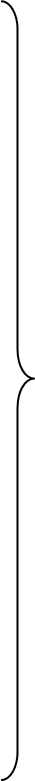 事　　務　　・　　技　　術　　関　　係　　職　　種支店長・工場長支店長・工場長xxxxxx事　　務　　・　　技　　術　　関　　係　　職　　種60歳のみxxxxxx事　　務　　・　　技　　術　　関　　係　　職　　種事務・技術部長事務・技術部長107 62.6 576,93341435,159541,360事　　務　　・　　技　　術　　関　　係　　職　　種60歳のみ26 -582,594034,095548,499事　　務　　・　　技　　術　　関　　係　　職　　種事務・技術部次長事務・技術部次長32 62.5 534,38714,15524,119496,113事　　務　　・　　技　　術　　関　　係　　職　　種60歳のみ9 -568,21459223,027544,595事　　務　　・　　技　　術　　関　　係　　職　　種事務・技術課長事務・技術課長99 63.2 489,31417,02123,518448,775事　　務　　・　　技　　術　　関　　係　　職　　種60歳のみ22 -507,10719,96236,735450,410事　　務　　・　　技　　術　　関　　係　　職　　種事務・技術課長代理事務・技術課長代理25 64.0 476,2755,83030,627439,818事　　務　　・　　技　　術　　関　　係　　職　　種60歳のみ4 -465,345063,360401,985事　　務　　・　　技　　術　　関　　係　　職　　種事務・技術係長事務・技術係長113 62.5 298,4529,93127,047261,474事　　務　　・　　技　　術　　関　　係　　職　　種60歳のみ22 -354,26323,78142,546287,936事　　務　　・　　技　　術　　関　　係　　職　　種事務・技術主任事務・技術主任18 62.3 389,13719,63215,809353,696事　　務　　・　　技　　術　　関　　係　　職　　種60歳のみ5 -334,81726,33639,628268,853事　　務　　・　　技　　術　　関　　係　　職　　種事務・技術係員事務・技術係員1,00362.5 282,83222,74711,987248,098事　　務　　・　　技　　術　　関　　係　　職　　種60歳のみ262-284,43126,71811,226246,487職　　　　種職　　　　種学　歴規模計規模計規模計500人以上500人以上500人以上100人以上500人未満100人以上500人未満100人以上500人未満100人以上500人未満 50人以上100人未満 50人以上100人未満 50人以上100人未満事　　務　　・　　技　　術　　関　　係新卒事務員円円円円円事　　務　　・　　技　　術　　関　　係新卒事務員大学卒210,690211,064209,017*220,824事　　務　　・　　技　　術　　関　　係新卒事務員(大学卒以上)(213,883)(213,883)(215,541)(215,541)(210,675)(210,675)(210,675)*(220,824)(220,824)事　　務　　・　　技　　術　　関　　係新卒事務員短大卒187,416 184,351 192,622 *188,500事　　務　　・　　技　　術　　関　　係新卒事務員高校卒172,636 172,045 173,130 - 事　　務　　・　　技　　術　　関　　係新卒技術者大学卒217,983 224,375 212,365 *217,420 事　　務　　・　　技　　術　　関　　係新卒技術者(大学卒以上)(226,009)(226,009)(232,740)(232,740)(219,645)(219,645)(219,645)(218,786)(218,786)事　　務　　・　　技　　術　　関　　係新卒技術者短大卒193,619 194,243 189,827 x 事　　務　　・　　技　　術　　関　　係新卒技術者高校卒175,252 176,784 174,681 *170,591 事　　務　　・　　技　　術　　関　　係計大学卒212,937 214,431 210,177 219,104 事　　務　　・　　技　　術　　関　　係計(大学卒以上)(218,525)(218,525)(221,477)(221,477)(214,360)(214,360)(214,360)(219,694)(219,694)事　　務　　・　　技　　術　　関　　係計短大卒191,091 190,126 190,768 *199,000 事　　務　　・　　技　　術　　関　　係計高校卒174,487 175,340 174,192 *170,591 そ　　　　　の　　　　　　他新卒研究員大学卒*233,357*233,357--そ　　　　　の　　　　　　他新卒研究員(大学卒以上)(239,774)(239,774)(241,416)(241,416)xx*(242,800)(242,800)そ　　　　　の　　　　　　他新卒研究補助員短 大 卒----そ　　　　　の　　　　　　他新卒研究補助員高校卒----そ　　　　　の　　　　　　他新卒大学助教大学卒----そ　　　　　の　　　　　　他新卒高等学校教諭大学卒----そ　　　　　の　　　　　　他新卒船員海上技術学校卒----（注）　１　金額は、きまって支給する給与から時間外手当、家族手当、通勤手当等特定の者にのみ支給される給与を除き、公務員の地域手当に相当する額を含むものであり、採用のある事業所について平均したものである。２　「大学卒以上」は、「大学卒」に博士課程及び修士課程修了者を加えて集計したものである。３　「x」は、調査事業所が１事業所の場合である。４　「*」は、調査事業所が５事業所以下であることを示している。（注）　１　金額は、きまって支給する給与から時間外手当、家族手当、通勤手当等特定の者にのみ支給される給与を除き、公務員の地域手当に相当する額を含むものであり、採用のある事業所について平均したものである。２　「大学卒以上」は、「大学卒」に博士課程及び修士課程修了者を加えて集計したものである。３　「x」は、調査事業所が１事業所の場合である。４　「*」は、調査事業所が５事業所以下であることを示している。（注）　１　金額は、きまって支給する給与から時間外手当、家族手当、通勤手当等特定の者にのみ支給される給与を除き、公務員の地域手当に相当する額を含むものであり、採用のある事業所について平均したものである。２　「大学卒以上」は、「大学卒」に博士課程及び修士課程修了者を加えて集計したものである。３　「x」は、調査事業所が１事業所の場合である。４　「*」は、調査事業所が５事業所以下であることを示している。（注）　１　金額は、きまって支給する給与から時間外手当、家族手当、通勤手当等特定の者にのみ支給される給与を除き、公務員の地域手当に相当する額を含むものであり、採用のある事業所について平均したものである。２　「大学卒以上」は、「大学卒」に博士課程及び修士課程修了者を加えて集計したものである。３　「x」は、調査事業所が１事業所の場合である。４　「*」は、調査事業所が５事業所以下であることを示している。（注）　１　金額は、きまって支給する給与から時間外手当、家族手当、通勤手当等特定の者にのみ支給される給与を除き、公務員の地域手当に相当する額を含むものであり、採用のある事業所について平均したものである。２　「大学卒以上」は、「大学卒」に博士課程及び修士課程修了者を加えて集計したものである。３　「x」は、調査事業所が１事業所の場合である。４　「*」は、調査事業所が５事業所以下であることを示している。（注）　１　金額は、きまって支給する給与から時間外手当、家族手当、通勤手当等特定の者にのみ支給される給与を除き、公務員の地域手当に相当する額を含むものであり、採用のある事業所について平均したものである。２　「大学卒以上」は、「大学卒」に博士課程及び修士課程修了者を加えて集計したものである。３　「x」は、調査事業所が１事業所の場合である。４　「*」は、調査事業所が５事業所以下であることを示している。（注）　１　金額は、きまって支給する給与から時間外手当、家族手当、通勤手当等特定の者にのみ支給される給与を除き、公務員の地域手当に相当する額を含むものであり、採用のある事業所について平均したものである。２　「大学卒以上」は、「大学卒」に博士課程及び修士課程修了者を加えて集計したものである。３　「x」は、調査事業所が１事業所の場合である。４　「*」は、調査事業所が５事業所以下であることを示している。（注）　１　金額は、きまって支給する給与から時間外手当、家族手当、通勤手当等特定の者にのみ支給される給与を除き、公務員の地域手当に相当する額を含むものであり、採用のある事業所について平均したものである。２　「大学卒以上」は、「大学卒」に博士課程及び修士課程修了者を加えて集計したものである。３　「x」は、調査事業所が１事業所の場合である。４　「*」は、調査事業所が５事業所以下であることを示している。（注）　１　金額は、きまって支給する給与から時間外手当、家族手当、通勤手当等特定の者にのみ支給される給与を除き、公務員の地域手当に相当する額を含むものであり、採用のある事業所について平均したものである。２　「大学卒以上」は、「大学卒」に博士課程及び修士課程修了者を加えて集計したものである。３　「x」は、調査事業所が１事業所の場合である。４　「*」は、調査事業所が５事業所以下であることを示している。（注）　１　金額は、きまって支給する給与から時間外手当、家族手当、通勤手当等特定の者にのみ支給される給与を除き、公務員の地域手当に相当する額を含むものであり、採用のある事業所について平均したものである。２　「大学卒以上」は、「大学卒」に博士課程及び修士課程修了者を加えて集計したものである。３　「x」は、調査事業所が１事業所の場合である。４　「*」は、調査事業所が５事業所以下であることを示している。（注）　１　金額は、きまって支給する給与から時間外手当、家族手当、通勤手当等特定の者にのみ支給される給与を除き、公務員の地域手当に相当する額を含むものであり、採用のある事業所について平均したものである。２　「大学卒以上」は、「大学卒」に博士課程及び修士課程修了者を加えて集計したものである。３　「x」は、調査事業所が１事業所の場合である。４　「*」は、調査事業所が５事業所以下であることを示している。（注）　１　金額は、きまって支給する給与から時間外手当、家族手当、通勤手当等特定の者にのみ支給される給与を除き、公務員の地域手当に相当する額を含むものであり、採用のある事業所について平均したものである。２　「大学卒以上」は、「大学卒」に博士課程及び修士課程修了者を加えて集計したものである。３　「x」は、調査事業所が１事業所の場合である。４　「*」は、調査事業所が５事業所以下であることを示している。（注）　１　金額は、きまって支給する給与から時間外手当、家族手当、通勤手当等特定の者にのみ支給される給与を除き、公務員の地域手当に相当する額を含むものであり、採用のある事業所について平均したものである。２　「大学卒以上」は、「大学卒」に博士課程及び修士課程修了者を加えて集計したものである。３　「x」は、調査事業所が１事業所の場合である。４　「*」は、調査事業所が５事業所以下であることを示している。（注）　１　金額は、きまって支給する給与から時間外手当、家族手当、通勤手当等特定の者にのみ支給される給与を除き、公務員の地域手当に相当する額を含むものであり、採用のある事業所について平均したものである。２　「大学卒以上」は、「大学卒」に博士課程及び修士課程修了者を加えて集計したものである。３　「x」は、調査事業所が１事業所の場合である。４　「*」は、調査事業所が５事業所以下であることを示している。（注）　１　金額は、きまって支給する給与から時間外手当、家族手当、通勤手当等特定の者にのみ支給される給与を除き、公務員の地域手当に相当する額を含むものであり、採用のある事業所について平均したものである。２　「大学卒以上」は、「大学卒」に博士課程及び修士課程修了者を加えて集計したものである。３　「x」は、調査事業所が１事業所の場合である。４　「*」は、調査事業所が５事業所以下であることを示している。（注）　１　金額は、きまって支給する給与から時間外手当、家族手当、通勤手当等特定の者にのみ支給される給与を除き、公務員の地域手当に相当する額を含むものであり、採用のある事業所について平均したものである。２　「大学卒以上」は、「大学卒」に博士課程及び修士課程修了者を加えて集計したものである。３　「x」は、調査事業所が１事業所の場合である。４　「*」は、調査事業所が５事業所以下であることを示している。項　　目学歴・企業規模項　　目学歴・企業規模項　　目学歴・企業規模採用あり採用なし項　　目学歴・企業規模項　　目学歴・企業規模項　　目学歴・企業規模採用あり初任給の改定状況初任給の改定状況初任給の改定状況採用なし項　　目学歴・企業規模項　　目学歴・企業規模項　　目学歴・企業規模採用あり増額据置き減額採用なし大　学　卒規模計規模計％％％％％大　学　卒規模計規模計34.5 (22.2)(77.8)(0.0)65.5 大　学　卒500人以上31.4 (35.3)(64.7)(0.0)68.6 大　学　卒100人以上500人未満43.1 (13.0)(87.0)(0.0)56.9 大　学　卒50人以上100人未満21.1 (0.0)(100.0)(0.0)78.9 高　校　卒規模計規模計13.2 (24.4)(73.5)(2.1)86.8 高　校　卒500人以上9.8 (27.2)(72.8)(0.0)90.2 高　校　卒100人以上500人未満19.5 (17.4)(78.8)(3.8)80.5 高　校　卒50人以上100人未満7.9 (60.1)(39.9)(0.0)92.1 （注）　(　)内は、採用がある事業所を100とした割合である。それぞれ端数処理をしているため、合計が100％とならない場合もある。（注）　(　)内は、採用がある事業所を100とした割合である。それぞれ端数処理をしているため、合計が100％とならない場合もある。（注）　(　)内は、採用がある事業所を100とした割合である。それぞれ端数処理をしているため、合計が100％とならない場合もある。（注）　(　)内は、採用がある事業所を100とした割合である。それぞれ端数処理をしているため、合計が100％とならない場合もある。（注）　(　)内は、採用がある事業所を100とした割合である。それぞれ端数処理をしているため、合計が100％とならない場合もある。（注）　(　)内は、採用がある事業所を100とした割合である。それぞれ端数処理をしているため、合計が100％とならない場合もある。（注）　(　)内は、採用がある事業所を100とした割合である。それぞれ端数処理をしているため、合計が100％とならない場合もある。（注）　(　)内は、採用がある事業所を100とした割合である。それぞれ端数処理をしているため、合計が100％とならない場合もある。支給の有無支給の有無支給の有無事業所割合事業所割合家族手当制度がある家族手当制度がある75.3％75.3％配偶者に家族手当を支給する配偶者に家族手当を支給する(75.4％)(75.4％)家族手当制度がない家族手当制度がない家族手当制度がない24.7％24.7％扶養家族の構成別平均支給月額扶養家族の構成別平均支給月額配偶者13,395円扶養家族の構成別平均支給月額扶養家族の構成別平均支給月額配偶者と子１人19,614円〔6,219円〕扶養家族の構成別平均支給月額扶養家族の構成別平均支給月額配偶者と子２人25,471円〔5,857円〕（注）　１　（　）内は、家族手当制度がある事業所を100とした割合である。（注）　１　（　）内は、家族手当制度がある事業所を100とした割合である。（注）　１　（　）内は、家族手当制度がある事業所を100とした割合である。（注）　１　（　）内は、家族手当制度がある事業所を100とした割合である。（注）　１　（　）内は、家族手当制度がある事業所を100とした割合である。２　平均支給月額は、配偶者に家族手当を支給し、その支給につき配偶者の収入による制限がある事業所について算出した。２　平均支給月額は、配偶者に家族手当を支給し、その支給につき配偶者の収入による制限がある事業所について算出した。２　平均支給月額は、配偶者に家族手当を支給し、その支給につき配偶者の収入による制限がある事業所について算出した。２　平均支給月額は、配偶者に家族手当を支給し、その支給につき配偶者の収入による制限がある事業所について算出した。２　平均支給月額は、配偶者に家族手当を支給し、その支給につき配偶者の収入による制限がある事業所について算出した。３　〔　〕内は、上段の平均支給月額からの増加額である。３　〔　〕内は、上段の平均支給月額からの増加額である。３　〔　〕内は、上段の平均支給月額からの増加額である。３　〔　〕内は、上段の平均支給月額からの増加額である。３　〔　〕内は、上段の平均支給月額からの増加額である。在宅勤務を実施している在宅勤務を実施していない在宅勤務を実施している在宅勤務手当を支給する在宅勤務手当を支給しない在宅勤務を実施していない％％％％73.5(26.3)(73.7)26.5検討している検討していない％％22.577.5項　　　　　　目項　　　　　　目項　　　　　　目規　模　計項　　　　　　目項　　　　　　目項　　　　　　目規　模　計500人以上100人以上500人未満 50人以上100人未満平均所定内給与月額下半期（　Ａ1　）366,900円387,242円351,188円306,689円平均所定内給与月額上半期（　Ａ2　）367,077円387,147円351,531円307,826円特別給の平均支給額下半期（　Ｂ1　）786,321円894,523円695,887円490,266円特別給の平均支給額上半期（　Ｂ2　）799,651円925,991円694,709円451,667円特別給の支給割合下半期（Ｂ1/Ａ1）2.14月分2.31月分1.98月分1.60月分特別給の支給割合上半期（Ｂ2/Ａ2）2.18月分2.39月分1.98月分1.47月分計計計4.32月分4.70月分3.96月分3.07月分（注）　下半期とは令和２年８月から令和３年１月まで、上半期とは同年２月から７月までの期間をいう。（注）　下半期とは令和２年８月から令和３年１月まで、上半期とは同年２月から７月までの期間をいう。（注）　下半期とは令和２年８月から令和３年１月まで、上半期とは同年２月から７月までの期間をいう。（注）　下半期とは令和２年８月から令和３年１月まで、上半期とは同年２月から７月までの期間をいう。（注）　下半期とは令和２年８月から令和３年１月まで、上半期とは同年２月から７月までの期間をいう。（注）　下半期とは令和２年８月から令和３年１月まで、上半期とは同年２月から７月までの期間をいう。（注）　下半期とは令和２年８月から令和３年１月まで、上半期とは同年２月から７月までの期間をいう。　　　　　　　項　目企業規模　　　　　　　項　目企業規模係員係員課長級課長級部長級（非役員）部長級（非役員）　　　　　　　項　目企業規模　　　　　　　項　目企業規模一定率(額)分考課査定分一定率(額)分考課査定分一定率(額)分考課査定分規模計％％％％％％規模計48.5 51.5 41.758.340.359.7500人以上48.6 51.4 40.1 59.9 38.8 61.2 100人以上500人未満45.1 54.9 39.0 61.0 37.8 62.2 50人以上100人未満59.7 40.3 57.1 42.9 55.3 44.7 項 目役職段階ベースアップ実施ベース改定中止ベースダウン実施ベース改定慣行なし％％％％係　　　員28.519.00.352.2課　長　級19.218.20.462.2（注）　１　ベース改定慣行の有無が不明及びベース改定の実施が未定の事業所を除いて集計した。　　　　２　それぞれ端数処理をしているため、合計が100％とならない場合もある。（注）　１　ベース改定慣行の有無が不明及びベース改定の実施が未定の事業所を除いて集計した。　　　　２　それぞれ端数処理をしているため、合計が100％とならない場合もある。（注）　１　ベース改定慣行の有無が不明及びベース改定の実施が未定の事業所を除いて集計した。　　　　２　それぞれ端数処理をしているため、合計が100％とならない場合もある。（注）　１　ベース改定慣行の有無が不明及びベース改定の実施が未定の事業所を除いて集計した。　　　　２　それぞれ端数処理をしているため、合計が100％とならない場合もある。（注）　１　ベース改定慣行の有無が不明及びベース改定の実施が未定の事業所を除いて集計した。　　　　２　それぞれ端数処理をしているため、合計が100％とならない場合もある。（注）　１　ベース改定慣行の有無が不明及びベース改定の実施が未定の事業所を除いて集計した。　　　　２　それぞれ端数処理をしているため、合計が100％とならない場合もある。項 目役職段階定期昇給制度あり定期昇給制度なし項 目役職段階定期昇給制度あり定期昇給実施定期昇給実施定期昇給停　　止定期昇給制度なし項 目役職段階定期昇給制度あり増額減額変化なし定期昇給停　　止定期昇給制度なし％％％％％％％係　　　員81.9（86.1）78.2（83.7）18.4（19.7）7.4（15.2）52.4（48.8）3.7（2.3）18.1（13.9）課　長　級73.6（74.4）69.8（71.7）16.1（16.4）7.6（12.0）46.1（43.3）3.8（2.7）26.4（25.6）（注）　１　定期昇給の有無が不明、定期昇給の実施が未定及びベース改定と定期昇給を分離することができない事業所を除いて集計した。　　　　２　それぞれ端数処理をしているため、合計が100％とならない又は構成比の合計が一致しない場合もある。　　　　３　（　）内は、昨年の数値である。（注）　１　定期昇給の有無が不明、定期昇給の実施が未定及びベース改定と定期昇給を分離することができない事業所を除いて集計した。　　　　２　それぞれ端数処理をしているため、合計が100％とならない又は構成比の合計が一致しない場合もある。　　　　３　（　）内は、昨年の数値である。（注）　１　定期昇給の有無が不明、定期昇給の実施が未定及びベース改定と定期昇給を分離することができない事業所を除いて集計した。　　　　２　それぞれ端数処理をしているため、合計が100％とならない又は構成比の合計が一致しない場合もある。　　　　３　（　）内は、昨年の数値である。（注）　１　定期昇給の有無が不明、定期昇給の実施が未定及びベース改定と定期昇給を分離することができない事業所を除いて集計した。　　　　２　それぞれ端数処理をしているため、合計が100％とならない又は構成比の合計が一致しない場合もある。　　　　３　（　）内は、昨年の数値である。（注）　１　定期昇給の有無が不明、定期昇給の実施が未定及びベース改定と定期昇給を分離することができない事業所を除いて集計した。　　　　２　それぞれ端数処理をしているため、合計が100％とならない又は構成比の合計が一致しない場合もある。　　　　３　（　）内は、昨年の数値である。（注）　１　定期昇給の有無が不明、定期昇給の実施が未定及びベース改定と定期昇給を分離することができない事業所を除いて集計した。　　　　２　それぞれ端数処理をしているため、合計が100％とならない又は構成比の合計が一致しない場合もある。　　　　３　（　）内は、昨年の数値である。（注）　１　定期昇給の有無が不明、定期昇給の実施が未定及びベース改定と定期昇給を分離することができない事業所を除いて集計した。　　　　２　それぞれ端数処理をしているため、合計が100％とならない又は構成比の合計が一致しない場合もある。　　　　３　（　）内は、昨年の数値である。（注）　１　定期昇給の有無が不明、定期昇給の実施が未定及びベース改定と定期昇給を分離することができない事業所を除いて集計した。　　　　２　それぞれ端数処理をしているため、合計が100％とならない又は構成比の合計が一致しない場合もある。　　　　３　（　）内は、昨年の数値である。定年制あり定年制なし定年制あり定年年齢定年年齢定年制なし定年制あり60歳61歳以上定年制なし％％％％99.9 80.6 19.3 0.1 （注）　定年制の有無を回答した事業所を100とした割合である。（注）　定年制の有無を回答した事業所を100とした割合である。（注）　定年制の有無を回答した事業所を100とした割合である。（注）　定年制の有無を回答した事業所を100とした割合である。民間従業員の給与(A)職員の給与(B)較差(C)＝(A)-(B)376,646円376,458円188円 (0.05％)民間従業員職員令和３年４月分の平均給与額　376,646円令和３年４月分の平均給与額　376,458円きまって支給する給与（時間外手当、通勤手当を除く）《内訳》給料の月額〔調整額を含む〕　　317,607円扶養手当　　　　　　　　　　　　7,275円管理職手当　　　　　　　　　　　5,584円地域手当　　　　　　　　　　　 39,011円住居手当　　　　　　　　　　　　6,931円単身赴任手当〔基礎額〕　　　　　　 50円へき地手当　　　　　　　　　　　　 －円年　度年　度年　度Ｈ29Ｈ30Ｈ31R02R03平均給与額（円）（前年度比）平均給与額（円）（前年度比）平均給与額（円）（前年度比）383,175(△741)382,731(△444)376,836(△5,895)379,240(2,404)376,458(△2,782)内　　訳給料の月額326,224325,681321,040320,157317,607内　　訳扶養手当8,4038,3207,9797,6577,275内　　訳管理職手当5,5095,5285,0535,5415,584内　　訳地域手当37,42137,35736,76339,34739,011内　　訳住居手当5,5135,7585,9426,4876,931内　　訳単身赴任手当10587595150平均年齢（歳）（前年度比）平均年齢（歳）（前年度比）平均年齢（歳）（前年度比）42.1(△0.1)42.1(±0.0)41.8(△0.3)41.6(△0.2)41.2(△0.4)対象職員数（人）対象職員数（人）対象職員数（人）10,89310,91810,89210,90110,972職員の職務〔主な役職〕民間従業員の職務民間従業員の職務民間従業員の職務職員の職務〔主な役職〕500人以上100人以上500人未満 50人以上100人未満８級・７級〔部長・次長〕支店長・工場長、部長、次長６級・５級〔課長・参事〕課長支店長・工場長、部長、次長支店長・工場長、部長、次長４級〔課長補佐〕課長代理課長支店長・工場長、部長、次長、課長３級〔主査〕係長課長代理課長代理２級〔副主査〕主任係長係長１級〔主事〕係員主任、係員主任、係員世帯人員費目１ 人２ 人３ 人４ 人５ 人円円円円円食料費33,21053,23062,17071,11080,050住居関係費51,49062,70053,99045,28036,580被服・履物費5,5006,1907,7509,31010,880雑費Ⅰ18,02038,91048,23057,54066,870雑費Ⅱ7,44021,92021,43020,95020,460計115,660182,950193,570204,190214,840（注）　１　標準生計費の各費目の内容は、それぞれ次に掲げる家計調査等の大分類に対応する。（注）　１　標準生計費の各費目の内容は、それぞれ次に掲げる家計調査等の大分類に対応する。（注）　１　標準生計費の各費目の内容は、それぞれ次に掲げる家計調査等の大分類に対応する。（注）　１　標準生計費の各費目の内容は、それぞれ次に掲げる家計調査等の大分類に対応する。（注）　１　標準生計費の各費目の内容は、それぞれ次に掲げる家計調査等の大分類に対応する。食料費住居関係費被服・履物費雑費Ⅰ雑費Ⅱ・・・・・・・・・・・・・・・・・・・・・・・・・・・・・・食料住居、光熱・水道、家具・家事用品被服及び履物保健医療、交通・通信、教育、教養娯楽その他消費支出（諸雑費、こづかい（使途不明）、交際費、仕送り金）２　２人～５人世帯については、「家計調査」（総務省統計局）における大阪市の勤労者世帯（農林漁家世帯を含む。）の令和３年４月の費目別平均支出金額（日数を365/12日に、世帯人員を４人に調整したもの）に、費目別、世帯人員別生計費換算乗数を乗じて算定した。１人世帯については、令和３年４月の全国の費目別標準生計費（令和元年の「全国家計構造調査」（総務省統計局）及び「全国単身世帯収支実態調査」（総務省統計局）の単身勤労者世帯について、並数階層の費目別支出金額を求め、これに消費動向の変動分を反映して算定した値）に、全国の費目別平均支出金額に対する大阪市の費目別平均支出金額の割合を乗じて算定した。２　２人～５人世帯については、「家計調査」（総務省統計局）における大阪市の勤労者世帯（農林漁家世帯を含む。）の令和３年４月の費目別平均支出金額（日数を365/12日に、世帯人員を４人に調整したもの）に、費目別、世帯人員別生計費換算乗数を乗じて算定した。１人世帯については、令和３年４月の全国の費目別標準生計費（令和元年の「全国家計構造調査」（総務省統計局）及び「全国単身世帯収支実態調査」（総務省統計局）の単身勤労者世帯について、並数階層の費目別支出金額を求め、これに消費動向の変動分を反映して算定した値）に、全国の費目別平均支出金額に対する大阪市の費目別平均支出金額の割合を乗じて算定した。２　２人～５人世帯については、「家計調査」（総務省統計局）における大阪市の勤労者世帯（農林漁家世帯を含む。）の令和３年４月の費目別平均支出金額（日数を365/12日に、世帯人員を４人に調整したもの）に、費目別、世帯人員別生計費換算乗数を乗じて算定した。１人世帯については、令和３年４月の全国の費目別標準生計費（令和元年の「全国家計構造調査」（総務省統計局）及び「全国単身世帯収支実態調査」（総務省統計局）の単身勤労者世帯について、並数階層の費目別支出金額を求め、これに消費動向の変動分を反映して算定した値）に、全国の費目別平均支出金額に対する大阪市の費目別平均支出金額の割合を乗じて算定した。２　２人～５人世帯については、「家計調査」（総務省統計局）における大阪市の勤労者世帯（農林漁家世帯を含む。）の令和３年４月の費目別平均支出金額（日数を365/12日に、世帯人員を４人に調整したもの）に、費目別、世帯人員別生計費換算乗数を乗じて算定した。１人世帯については、令和３年４月の全国の費目別標準生計費（令和元年の「全国家計構造調査」（総務省統計局）及び「全国単身世帯収支実態調査」（総務省統計局）の単身勤労者世帯について、並数階層の費目別支出金額を求め、これに消費動向の変動分を反映して算定した値）に、全国の費目別平均支出金額に対する大阪市の費目別平均支出金額の割合を乗じて算定した。２　２人～５人世帯については、「家計調査」（総務省統計局）における大阪市の勤労者世帯（農林漁家世帯を含む。）の令和３年４月の費目別平均支出金額（日数を365/12日に、世帯人員を４人に調整したもの）に、費目別、世帯人員別生計費換算乗数を乗じて算定した。１人世帯については、令和３年４月の全国の費目別標準生計費（令和元年の「全国家計構造調査」（総務省統計局）及び「全国単身世帯収支実態調査」（総務省統計局）の単身勤労者世帯について、並数階層の費目別支出金額を求め、これに消費動向の変動分を反映して算定した値）に、全国の費目別平均支出金額に対する大阪市の費目別平均支出金額の割合を乗じて算定した。令和元年度令和２年度令和２年
４月５月６月賃金・労働時間（厚生労働省毎月勤労統計調査）きまって支給する給与きまって支給する給与大　　阪　　府金額（千円）297.4295.2295.3289.4296.2賃金・労働時間（厚生労働省毎月勤労統計調査）きまって支給する給与きまって支給する給与大　　阪　　府前年同月比(%)△ 0.3△ 0.7△ 2.8△ 2.20.1賃金・労働時間（厚生労働省毎月勤労統計調査）うち所定内給与大　　阪　　府金額（千円）274.5274.9274.2271.9278.6賃金・労働時間（厚生労働省毎月勤労統計調査）うち所定内給与大　　阪　　府前年同月比(%)△ 0.10.1△ 1.9△ 0.11.9賃金・労働時間（厚生労働省毎月勤労統計調査）総実労働時間総実労働時間大　　阪　　府時間数（時間）141.9137.0137.9122.1139.9賃金・労働時間（厚生労働省毎月勤労統計調査）　うち所定外労働時間大　　阪　　府時間数（時間）11.610.010.08.38.7賃金・労働時間（厚生労働省毎月勤労統計調査）きまって支給する給与きまって支給する給与全　　　　　国金額（千円）296.1293.1295.7287.2290.9賃金・労働時間（厚生労働省毎月勤労統計調査）きまって支給する給与きまって支給する給与全　　　　　国前年同月比(%)0.1△ 1.1△ 1.3△ 2.6△ 2.2賃金・労働時間（厚生労働省毎月勤労統計調査）うち所定内給与全　　　　　国金額（千円）270.8271.0272.9268.6272.2賃金・労働時間（厚生労働省毎月勤労統計調査）うち所定内給与全　　　　　国前年同月比(%)0.10.1△ 0.1△ 0.3△ 0.1賃金・労働時間（厚生労働省毎月勤労統計調査）総実労働時間総実労働時間全　　　　　国時間数（時間）144.4140.4143.8126.9141.3賃金・労働時間（厚生労働省毎月勤労統計調査）　うち所定外労働時間全　　　　　国時間数（時間）12.410.810.58.69.3消　費消費支出
（総務省統計局家計調査）〔勤労者世帯〕消費支出
（総務省統計局家計調査）〔勤労者世帯〕大阪市金額（千円）283.5276.8253.6247.0248.7消　費消費支出
（総務省統計局家計調査）〔勤労者世帯〕消費支出
（総務省統計局家計調査）〔勤労者世帯〕大阪市前年同月比(%)△ 3.7△ 2.4△ 19.8△ 19.1△ 18.1消　費消費支出
（総務省統計局家計調査）〔勤労者世帯〕消費支出
（総務省統計局家計調査）〔勤労者世帯〕全　国金額（千円）320.6304.5303.6280.9298.4消　費消費支出
（総務省統計局家計調査）〔勤労者世帯〕消費支出
（総務省統計局家計調査）〔勤労者世帯〕全　国前年同月比(%)0.7△ 5.0△ 9.9△ 15.5△ 3.3物　価消費者物価指数
（総務省統計局）消費者物価指数
（総務省統計局）大阪市前年同月比(%)0.6△ 0.50.10.20.1物　価消費者物価指数
（総務省統計局）消費者物価指数
（総務省統計局）全　国前年同月比(%)0.5△ 0.20.10.10.1物　価国内企業物価指数
（日本銀行）国内企業物価指数
（日本銀行）全　国前年同月比(%)0.1△ 1.4△ 2.5△ 2.7△ 1.6雇　用常用雇用指数
（厚生労働省毎月勤労統計調査）常用雇用指数
（厚生労働省毎月勤労統計調査）大阪府前年同月比(%)0.8△ 0.10.0△ 0.6△ 0.3雇　用有効求人倍率
（厚生労働省大阪労働局）有効求人倍率
（厚生労働省大阪労働局）大阪府倍率（倍）1.741.181.441.281.24生　産鉱工業生産指数
（経済産業省）鉱工業生産指数
（経済産業省）全　国前年同月比(%)△ 3.8△ 9.5△ 15.5△ 27.0△ 18.4生　産製造工業労働生産性指数
（日本生産性本部）製造工業労働生産性指数
（日本生産性本部）全　国前年同月比(%)△ 2.6△ 5.2△ 13.3△ 18.5△ 10.6（注）　１　「賃金・労働時間」「常用雇用指数」は、事業所規模30人以上の調査産業計の数値である。
　　　　　また、令和元年度、令和２年度の欄は、それぞれ暦年の数値である。２　「消費支出」は、「勤労者世帯　農林漁家世帯を含む」の数値である。３　「賃金・労働時間（前年比・前年同月比）」「国内企業物価指数」「常用雇用指数」「鉱工業生産指数」「製造工業労働生産性指数」は平成27年基準、「消費者物価指数」は令和２年基準の数値である。４　有効求人倍率は、年度の数値は原数値、月別は季節調整値である。（注）　１　「賃金・労働時間」「常用雇用指数」は、事業所規模30人以上の調査産業計の数値である。
　　　　　また、令和元年度、令和２年度の欄は、それぞれ暦年の数値である。２　「消費支出」は、「勤労者世帯　農林漁家世帯を含む」の数値である。３　「賃金・労働時間（前年比・前年同月比）」「国内企業物価指数」「常用雇用指数」「鉱工業生産指数」「製造工業労働生産性指数」は平成27年基準、「消費者物価指数」は令和２年基準の数値である。４　有効求人倍率は、年度の数値は原数値、月別は季節調整値である。（注）　１　「賃金・労働時間」「常用雇用指数」は、事業所規模30人以上の調査産業計の数値である。
　　　　　また、令和元年度、令和２年度の欄は、それぞれ暦年の数値である。２　「消費支出」は、「勤労者世帯　農林漁家世帯を含む」の数値である。３　「賃金・労働時間（前年比・前年同月比）」「国内企業物価指数」「常用雇用指数」「鉱工業生産指数」「製造工業労働生産性指数」は平成27年基準、「消費者物価指数」は令和２年基準の数値である。４　有効求人倍率は、年度の数値は原数値、月別は季節調整値である。（注）　１　「賃金・労働時間」「常用雇用指数」は、事業所規模30人以上の調査産業計の数値である。
　　　　　また、令和元年度、令和２年度の欄は、それぞれ暦年の数値である。２　「消費支出」は、「勤労者世帯　農林漁家世帯を含む」の数値である。３　「賃金・労働時間（前年比・前年同月比）」「国内企業物価指数」「常用雇用指数」「鉱工業生産指数」「製造工業労働生産性指数」は平成27年基準、「消費者物価指数」は令和２年基準の数値である。４　有効求人倍率は、年度の数値は原数値、月別は季節調整値である。（注）　１　「賃金・労働時間」「常用雇用指数」は、事業所規模30人以上の調査産業計の数値である。
　　　　　また、令和元年度、令和２年度の欄は、それぞれ暦年の数値である。２　「消費支出」は、「勤労者世帯　農林漁家世帯を含む」の数値である。３　「賃金・労働時間（前年比・前年同月比）」「国内企業物価指数」「常用雇用指数」「鉱工業生産指数」「製造工業労働生産性指数」は平成27年基準、「消費者物価指数」は令和２年基準の数値である。４　有効求人倍率は、年度の数値は原数値、月別は季節調整値である。（注）　１　「賃金・労働時間」「常用雇用指数」は、事業所規模30人以上の調査産業計の数値である。
　　　　　また、令和元年度、令和２年度の欄は、それぞれ暦年の数値である。２　「消費支出」は、「勤労者世帯　農林漁家世帯を含む」の数値である。３　「賃金・労働時間（前年比・前年同月比）」「国内企業物価指数」「常用雇用指数」「鉱工業生産指数」「製造工業労働生産性指数」は平成27年基準、「消費者物価指数」は令和２年基準の数値である。４　有効求人倍率は、年度の数値は原数値、月別は季節調整値である。（注）　１　「賃金・労働時間」「常用雇用指数」は、事業所規模30人以上の調査産業計の数値である。
　　　　　また、令和元年度、令和２年度の欄は、それぞれ暦年の数値である。２　「消費支出」は、「勤労者世帯　農林漁家世帯を含む」の数値である。３　「賃金・労働時間（前年比・前年同月比）」「国内企業物価指数」「常用雇用指数」「鉱工業生産指数」「製造工業労働生産性指数」は平成27年基準、「消費者物価指数」は令和２年基準の数値である。４　有効求人倍率は、年度の数値は原数値、月別は季節調整値である。（注）　１　「賃金・労働時間」「常用雇用指数」は、事業所規模30人以上の調査産業計の数値である。
　　　　　また、令和元年度、令和２年度の欄は、それぞれ暦年の数値である。２　「消費支出」は、「勤労者世帯　農林漁家世帯を含む」の数値である。３　「賃金・労働時間（前年比・前年同月比）」「国内企業物価指数」「常用雇用指数」「鉱工業生産指数」「製造工業労働生産性指数」は平成27年基準、「消費者物価指数」は令和２年基準の数値である。４　有効求人倍率は、年度の数値は原数値、月別は季節調整値である。（注）　１　「賃金・労働時間」「常用雇用指数」は、事業所規模30人以上の調査産業計の数値である。
　　　　　また、令和元年度、令和２年度の欄は、それぞれ暦年の数値である。２　「消費支出」は、「勤労者世帯　農林漁家世帯を含む」の数値である。３　「賃金・労働時間（前年比・前年同月比）」「国内企業物価指数」「常用雇用指数」「鉱工業生産指数」「製造工業労働生産性指数」は平成27年基準、「消費者物価指数」は令和２年基準の数値である。４　有効求人倍率は、年度の数値は原数値、月別は季節調整値である。（注）　１　「賃金・労働時間」「常用雇用指数」は、事業所規模30人以上の調査産業計の数値である。
　　　　　また、令和元年度、令和２年度の欄は、それぞれ暦年の数値である。２　「消費支出」は、「勤労者世帯　農林漁家世帯を含む」の数値である。３　「賃金・労働時間（前年比・前年同月比）」「国内企業物価指数」「常用雇用指数」「鉱工業生産指数」「製造工業労働生産性指数」は平成27年基準、「消費者物価指数」は令和２年基準の数値である。４　有効求人倍率は、年度の数値は原数値、月別は季節調整値である。７月８月９月10月11月12月令和３年
１月２月３月４月５月296.4291.8294.7299.9295.5298.1294.4298.4298.5301.5297.5△ 0.8△ 1.0△ 0.7△ 0.2△ 1.00.00.21.00.82.12.8277.0271.8275.7279.2274.4276.7272.7276.5276.1278.4274.80.2△ 0.40.20.6△ 0.50.60.31.10.91.51.1143.6130.8137.1143.1140.0139.7130.6132.1140.1144.4131.99.59.59.79.910.210.79.810.011.010.610.0292.7291.1292.9296.3294.2295.0293.0292.8297.3300.3294.9△ 1.3△ 1.6△ 1.0△ 0.7△ 1.2△ 0.70.0△ 0.31.11.62.6272.2269.9271.7273.8271.1271.9270.0269.9273.7275.9272.10.2△ 0.40.00.3△ 0.30.10.40.31.51.11.4145.8133.7140.6147.4143.4142.3135.1135.4145.1150.4136.010.39.910.711.311.411.511.011.112.012.111.1286.9280.4239.0342.7263.9310.8263.2244.4340.5304.1256.24.7△ 2.2△ 16.428.74.915.97.4△ 18.513.819.93.7288.6304.5304.2312.3305.4333.8297.6280.8344.1338.6317.7△ 10.1△ 6.5△ 7.72.30.5△ 3.4△ 4.8△ 7.46.711.513.10.00.1△ 0.2△ 0.8△ 1.2△ 1.6△ 1.3△ 1.1△ 1.1△ 1.5△ 1.10.30.20.0△ 0.4△ 0.9△ 1.2△ 0.7△ 0.5△ 0.4△ 1.1△ 0.8△ 1.0△ 0.6△ 0.8△ 2.1△ 2.3△ 2.0△ 1.5△ 0.61.23.95.1△ 1.0△ 0.4△ 0.5△ 0.5△ 0.2△ 0.5△ 0.5△ 0.7△ 0.5△ 0.60.51.191.141.131.111.121.111.161.161.141.101.10△ 15.9△ 14.0△ 9.1△ 3.4△ 4.1△ 2.9△ 5.3△ 2.03.415.821.1△ 11.4△ 5.6△ 6.0△ 2.7△ 1.31.1△ 2.13.24.713.513.7